                                                                                       УТВЕРЖДАЮ:                                                                                  Глава администрации                                                                                   Дубровского района                                                                                                         _____________И.А. Шевелев                                                                              «_____» ___________2016 г.      Программа комплексного развития систем                         коммунальной инфраструктуры МО «Дубровское городское поселение                      Брянской области на 2016–2031 годы Брянск 2016ВВЕДЕНИЕЦелью разработки Программы комплексного развития систем коммунальной инфраструктуры муниципального образования «Дубровское городское поселение» Брянской области является обеспечение развития коммунальных систем и объектов в соответствии с потребностями жилищного строительства, повышение качества производимых для потребителей коммунальных услуг, улучшение экологической ситуации. Программа комплексного развития систем коммунальной инфраструктуры муниципального образования «Дубровское городское поселение» является базовым документом для разработки инвестиционных и производственных программ организаций, обслуживающих системы коммунальной инфраструктуры городского поселения. Программа комплексного развития систем коммунальной инфраструктуры муниципального образования «Дубровское городское поселение» представляет собой увязанный по задачам, ресурсам и срокам осуществления перечень мероприятий, направленных на обеспечение функционирования и развития коммунальной инфраструктуры городского поселения. Основными задачами программы комплексного развития систем коммунальной инфраструктуры муниципального образования «Дубровское городское поселение» являются: Инженерно-техническая оптимизация коммунальных систем.Взаимосвязанное перспективное планирование развития коммунальных систем.Обоснование мероприятий по комплексной реконструкции и модернизации.Повышение надежности систем и качества предоставления коммунальных услуг.Совершенствование механизмов развития энергосбережения и повышение энергоэффективности коммунальной инфраструктуры.Повышение инвестиционной привлекательности коммунальной инфраструктуры муниципального образования.Обеспечение сбалансированности интересов субъектов коммунальной инфраструктуры и потребителей.Формирование и реализация программы комплексного развития систем коммунальной инфраструктуры муниципального образования «Дубровское городское поселение» базируются на следующих принципах:системность – рассмотрение программы комплексного развития коммунальной инфраструктуры городского поселения как единой системы с учетом взаимного влияния разделов и мероприятий Программы друг на друга;комплексность – формирование Программы комплексного развития коммунальной инфраструктуры в увязке с различными целевыми программами (федеральными, региональными, муниципальными).Сроки и этапыПрограмма комплексного развития систем коммунальной инфраструктуры муниципального образования «Дубровское городское поселение» на 2016-2031 годы реализуется по этапам:1 этап – 2016 год;2 этап – 2017 год;3 этап – 2018 год;4 этап – 2019 год;5 этап – 2020 год;6 этап – с 2021 года по 2031 год.1. ПАСПОРТ ПРОГРАММЫ2. ХАРАКТЕРИСТИКА СУЩЕСТВУЮЩЕГО СОСТОЯНИЯ                   КОММУНАЛЬНОЙ ИНФРАСТРУКТУРЫ МО «ДУБРОВСКОЕГОРОДСКОЕ ПОСЕЛЕНИЕ» БРЯНСКОЙ ОБЛАСТИ2.1 ВОДОСНАБЖЕНИЕ И ВОДООТВЕДЕНИЕИсточником водоснабжения потребителей, расположенных на территории МО «Дубровское городское поселение», являются подземные воды. На данный момент водоснабжение МО «Дубровское городское поселение» осуществляется подземными водозаборами, состоящими из артезианских скважин и водопроводной насосной станции второго подъема, уличных водопроводных сетей. Удельный дебит скважин, составляет примерно по 30 м3/час каждая. Диаметр центральных водоводов в городе составляет 150мм, а средний  диаметр разводящих сетей 100мм, износ водопровода состовляет примерно 72%. Износ оборудования станции и водопроводных сетей составляет 97%. Протяжённость ветхих сетей составляет порядка 30 км. Потери при транспортировке и эксплуатации воды составляют в среднем 25 %. Подача воды населению, которое не охвачено системой водоснабжения, осуществляется колодцами и каптированными родниками, которые находятся на территориях домовладений. Водоснабжение обеспечивает МУП «Водоканал Дубровский», согласно имеющейся лицензии.Сведения по водоснабжению Дубровского городского поселенияВ МО «Дубровское городское поселение» нормально функционирующими являются  очистные сооружения  поселка Дубровка, тип очистки очистных сооружений – биологический. Во всех сельских населенных пунктов системы водоотведения отсутствуют. В границах поселения централизованный отвод хозяйственно-бытовых сточных вод осуществляется только на территории поселка Дубровка:Дубровский детский дом-интернат для умственно отсталых детей – протяженность сетей 2000м;ООО «Рем-Сервис» КНС №1 1-й Микрорайон – протяженность сетей 3400м, КНС №2 ул. Сельхозтехника – протяженность сетей 1300м. В поселке Дубровка принята неполная раздельная система канализации, как для жилых микрорайонов, так и для промплощадок с приемом в хозяйственно-бытовую канализацию промстоков некоторых производственных объектов. В соответствии с размещением объектов водоотведения, рельефом местности и расположением площади очистных сооружений, стоки на очистку поступают по коллекторам хозяйственно-бытовой канализации на несколько очистных сооружений, расположенных на северо-западе и севере поселка Дубровка. Очистные сооружения биологической очистки находятся в аварийном состоянии. Износ зданий и оборудования очистных сооружений составляет 96 %. Идет интенсивное разрушение железо-бетонных конструкций распределительных лотков иловых карт с просадкой их в грунт, первичных и вторичных отстойников, аэротенков, хлораторной и приемной камеры. Износ железобетонных конструкций составляет более 80%. На блоке аэротенков произошло вспучивание бетонного покрытия днища емкостей левой и правой стороны практически по всему периметру. Очистные сооружения биологической очистки введены в эксплуатацию в марте 2003 года. Проектная мощность их составляет 200куб/м в сутки. Наладка всех звеньев сооружений произведена на фактический расход стоков 40 куб/м в сутки. В состав очистных сооружений биологической очистки сточных вод КУ – 200 входят:Насосная станция – 1шт;Ароэтенк – 1шт;Вторичный отстойник – 1шт;Контактный резервуар – 1шт;Воздуходувная – 1шт;Электролизная – 1шт;Фильтр доочистки – 1шт.Сточные воды, поступающие на очистные сооружения, представляют собой хозяйственно-бытовые сточные воды от Дубровского детского дома-интерната для умственно отсталых детей.В настоящее время износ оборудования и сетей хозяйственно-бытовой канализации достигает 100 %. На территории остальных населенных пунктов Дубровского городского поселения действует выгребная система канализации и локальные (индивидуальные очистные сооружения). Далее из выгребов стоки запахивают на сельскохозяйственных полях или утилизируют на приусадебных участках. Основные проблемы централизованной системы водоснабжения:Мощности станции второго подъёма не хватает для обеспечения нужд поселка по объемам питьевой воды, воды для средств пожаротушения и воды на технические нужды. Недостаточный объем резервуаров чистой воды на станции второго подъема.Низкое давление в поселковых водопроводных сетях по причине недостаточной пропускной способности  водоводов (dсредний=150 мм) и разводящих водопрводных сетей (dсредний=100 мм). В результате в летнее время, в часы пиковых нагрузок на водозаборные сооружения, давление в районе многоэтажных застроек составляет 1,2 кгс./см2. Согласно СНиП 2.04.09.-84. давление в районе с застройкой до  пяти этажей должно составлять 2,6 кгс/см2. Станции подкачки в этих районах отсутствуют. Отсутствие станции водоочистки.Высокая изношенность головных сооружений (необходима замена устаревшего насосного оборудования на современные образцы) и разводящих сетей.Высокие потери воды в процессе транспортировки ее к местам потребления.Низкий уровень автоматизации и энергосбережения системы централизованного водоснабжения поселка (на станции второго подъёма и скважинах водозабора необходимо установить высокочастотные преобразователи и автоматические станции управления).Основные проблемы централизованной системы водоотведениия поселка:Центральные коллектора и разводящие канализационные сети требуют прочистки с последующим удалением иловых отложений.Отсутствие проектно-сметной документации по реконструкции ОС с наладкой технологического процесса очистки сточных вод.Для обеспечения указанных объемов водоснабжения поселка необходимо проведение комплексной реконструкции водозаборных сооружений, станции второго подъема, а также водоводов и разводящих сетей хозяйственно-питьевого водопровода.Для обеспечения водой намечаемых и существующих потребителей на первую очередь 2016-2021 г.г. предусматривается:Реконструкция артезианских скважин с заменой оборудования на современные аналоги.Реконструкция станции второго подъема с увеличением ее производительности.Строительство станций очистки воды на водозаборах.Строительство резервуаров чистой воды с объёмом 1000 м3.Перекладка с увеличением диаметров центральных водоводов до 300мм.Перекладка с увеличением уличных водопроводных сетей необходимо увеличение диаметров сетей со 100 мм до 150 мм в среднем по поселку, общей протяжённостью не менее 5 км. Строительство водопроводных сетей по всем проектируемым улицам и проездам.Кольцевание существующих и планируемых водопроводных сетей с целью повышения надежности водоснабжения потребителей.Для обеспечения водой намечаемых и существующих потребителей на перспективу 2021-2031 г.г. предусматривается:Развитие и реконструкция существующей системы централизованного водоснабжения с подключением сетей от новых площадок строительства к существующим сетям водоснабжения.Рациональное использование существующих сетей и сооружений водоснабжения.Сокращение потерь воды при транспортировке.Сокращение объемов использования воды с внедрением систем оборотного водоснабжения на предприятиях.Разработка и реализация схемы водоснабжения на городское поселение.Для сокращения сброса неочищенных и недоочищенных сточных вод необходимо усовершенствование систем водоотведения в городском поселении. Для отвода расчетных объемов хозяйственно-бытовых сточных вод на первую очередь 2016-2021 г.г. предусматривается:Прочистка центральных коллекторов и разводящих канализационных сетей с удалением иловых отложений.Разработка проектно-сметной документации по реконструкции ОС с наладкой технологического процесса очистки сточных вод.Строительство коллекторов и разводящих сетей хозяйственно-бытовой канализации в районах не обеспеченных централизованным водоотведением.Строительство коллекторов и разводящих сетей хозяйственно-бытовой канализации практически по всем планируемым улицам и проездам.Перекладка с увеличением диаметра (при недостаточной пропускной способности) части коллекторов хозяйственно-бытовой канализации.Главное условие надежной и эффективной работы очистных сооружений после реконструкции – это наличие локальных очистных сооружений на предприятиях. Данные локальные очистные сооружения должны очищать производственные сточные воды до норм предъявляемых к сточным водам сбрасываемых на коммунальные очистные сооружения.Для отвода расчетных объемов хозяйственно-бытовых сточных вод по городскому поселению  на перспективу 2021-2031 г.г. предусматривается:Разработка и реализация схемы водоотведения на городское поселение.Разработка мероприятий по сокращению сбросов сточных вод за счет их повторного использования.2.2 ТЕПЛОСНАБЖЕНИЕОсновным поставщиком тепловой энергии в МО «Дубровское городское поселение» является ГУП «Брянсккоммунэнерго». Предприятние отпускает тепловую энергию потребителям в виде сетевой воды на нужды отопления жилых, административных, культурно-бытовых зданий. Отпуск тепла производится от 3 источников теплоты:Котельная №1 1 микрорайон, отдельностоящая, ввод в эксплуатацию 1975 г. (температурный график – 95/70 Со, схема теплоснабжения двухтрубная, закрытая, независимая);Котельная №2 ул. 60 лет Октября, отдельностоящая, ввод в эксплуатацию 1975 г. (температурный график – 95/70 Со, схема теплоснабжения двухтрубная, закрытая, независимая);Котельная №4 Пер. Кооперативный (спецшкола), отдельностоящая, ввод в эксплуатацию 1984 г. (температурный график – 95/70 Со, схема теплоснабжения двухтрубная, закрытая, независимая). Закрыта, потребители переключены на котельную №6 2 микрорайон;Котельная №6 2 микрорайон, отдельностоящая, ввод в эксплуатацию 1986 г. (температурный график – 95/70 Со, схема теплоснабжения двухтрубная, закрытая, независимая);Теплоснабжение ряда зданий общественно-деловой застройки на территории поселка, осуществляется от индивидуальных источников теплоснабжения (встроенных котельных), работающих на твердых, жидких и газообразных видах топлива, а также на электроэнергии. Теплоснабжение индивидуальной жилой застройки осуществляется  от индивидуальных отопительных систем (печи, камины, котлы) работающих преимущественно на газовом топливе.Основные проблемы системы централизованного теплоснабжения поселения:Подавляющее большинство котельных, имеет устаревшее оборудование с низким коэффициентом полезного действия, срок эксплуатации которых составляет 15 и более лет;Часть источников теплоснабжения выработали свой ресурс и требуют замены;Большие потери энергетических ресурсов при их производстве, транспортировке и потреблении;Высокие издержки при производстве тепловой энергии и отсутствие экономических стимулов их снижения;Характеристика котлоагрегатов**Данные представленны ГУП «Брянсккоммунэнерго».Характеристика электрооборудования котельных*                       *Данные представленны ГУП «Брянсккоммунэнерго».Характеристика котельных*Обобщенная характеристика систем теплоснабжения*          *Данные представленны ГУП «Брянсккоммунэнерго».Тепловые нагрузки потребителей котельная микрорайон №1*          *Данные представленны ГУП «Брянсккоммунэнерго».Тепловые нагрузки потребителей котельная Ул. 60 лет Октября*          *Данные представленны ГУП «Брянсккоммунэнерго».Тепловые нагрузки котельная микрорайон №2          *Данные представленны ГУП «Брянсккоммунэнерго».Низкий коэффициент полезного действия котельного оборудования;Наличие ветхих тепловых сетей;Вследствие большого износа оборудования котельных и тепловых сетей не достигаются ресурсосберегающие и экологические эффекты.Развитие всей инфраструктуры теплоснабжения (строительство котельных, прокладка и перекладка теплопроводов) решается в увязке со сроками нового строительства и реконструкции.Для обеспечения тепловой энергией потребителей в районах нового строительства по поселению на первую очередь строительства 2016-2021 г.г. предусматривается:Реконструкция котельных с заменой оборудования на современные образцы.Перекладка изношенных участков тепловых сетей.Теплоснабжение потребителей проектируемой индивидуальной жилой застройки коттеджного типа – от индивидуальных систем отопления (на природном газе), располагаемых у каждого потребителя.Сокращение теплопотерь зданий за счет энергосберегающих проектных решений.Для обеспечения тепловой энергией потребителей в районах нового строительства по поселению на перспективу 2021-2031 г.г. предусматривается:Развитие системы теплоснабжения поселка по обособленным теплорайонам с опережающим строительством или реконструкцией теплоисточников и теплосетей от них.Реконструкция существующих котельных с заменой устаревшего оборудования при повышении их мощности для обеспечения теплом нового жилищного строительства и объектов социально-бытового обслуживания в центральной части поселка Дубровка.Для дальнейшего повышения надежности системы теплоснабжения городского поселения 2016-2031 г.г. необходимо:Осуществление поэтапной модернизации, реконструкции и расширения существующих районных, квартальных и производственно-отопительных котельных и тепловых сетей с ликвидацией мелких неэкономичных источников теплоснабжения;Создание условий в инфраструктуре системы теплоснабжения для организации взаиморезервируемой схемы путем строительства тепломагистралей - перемычек между крупными источниками для работы в аварийном режиме.Повышение теплозащитных характеристик теплотрасс за счет применения высокоэффективной изоляции.Применение для строящихся и реконструируемых тепловых сетей прокладку труб повышенной надёжности (с долговечным антикоррозийным покрытием, высокоэффективной тепловой изоляцией из сверхлёгкого пенобетона или пенополиуретана и наружной гидроизоляцией) с целью снижения  процента аварийности подземных тепловых сетей.2.3 ЭЛЕКТРОСНАБЖЕНИЕОсновным поставщиком электроэнергии в настоящее время является ОАО «Межрегиональная распределительная сетевая компания Центра» - «Брянскэнерго». Все энергоресурсы поставляются из-за пределов района. Источником питания потребителей на территории поселка является ПС 110//35/10 кВ «Дубровская» и ПС 35/10 кВ «Алешинская». Характеристики ПС представлены в таблице.Характеристики ПСРаспределение электроэнергии от ПС осуществляется воздушными линиями 10 кВ. Для понижения напряжения размещены РТП и ТП 10/0,4 кВ, от которых электроэнергия воздушными линиями 0,4 кВ подается непосредственно потребителям.Основные проблемы системы электроснабжения:Не санкционированное присоединение потребителей к электрическим сетям.Без учетное потребление электрической энергии абонентами.Хищение электрической энергии потребителями.Древесно-кустарниковая  растительность под ВЛ до и выше 1000 вольт.Большой износ подстанционного оборудования и элементов линий электропередач.Отсутствие инвестиций в модернизацию и реконструкцию энергетических объектов.Дефицит квалифицированного персонала.Развитие всей инфраструктуры электроснабжения (строительство электроподстанций и высоковольтных линий электропередач) решается в увязке со сроками нового строительства и реконструкции.Для покрытия проектируемых нагрузок потребителей в районах нового строительства по городскому поселению на первую очередь 2016-2021 г.г. предусматривается:Строительство ТП 10/0.4 кВ, а также ВЛ 10 кВ в районах нового строительства.Реконструкция (при необходимости) ТП 10/0,4 кВ, а также ВЛ 10 кВ на территории поселения.Для покрытия проектируемых нагрузок потребителей в районах нового строительства по городскому поселению на перспективу 2021-2031 г.г. предусматривается:Реконструкция существующих и строительство на перспективу новых сетей и трансформаторных подстанций – 10/0.4 кВ.Обеспечение мер по устранению износа электро- и теплооборудования, для этого следует предусмотреть постоянное проведение работ по обновлению изношенного оборудования, его модернизацию, реконструкцию, техперевооружение и замену.Обеспечение высокого уровня технического обслуживания оборудования, его ремонта, диагностики, внедрение автоматики, достаточную и высокую квалификацию обслуживающего персонала, оснащенность персонала необходимы ми приспособлениями, инструментами, транспортными средствами.Организация и проведение своевременных обходов, осмотров, испытаний оборудования, режимов работы системы, не допущение перегрузок отдельных ее элементов.Своевременное информирование населения о состоянии городского и сельского электроснабжения через СМИ, своевременное предупреждение об угрозах нарушения.Своевременное финансовое обеспечение мероприятий по повышению надежности и бесперебойное снабжение первичными энергоресурсами и источников электрической и тепловой энергии.Мониторинг текущего состояния системы для единого централизованного управления  системой электроснабжения.Обеспечение внедрения инновационных технологий и оборудования, широкое оснащение электросетей современными средствами автоматизации.2.4 ГАЗОСНАБЖЕНИЕГазоснабжение потребителей на территории МО «Дубровское городское поселение» осуществляется природным газом. Природный газ, транспортируется по магистральному газопроводу «Дашава – Киев – Брянск - Москва». По территории МО «Дубровского городского поселения» проходит магистральный газопровод «Брянск–Смоленск», газопровод – отвод транспортирует природный газ до ГРС «Дубровка», расположенную восточнее территории поселка. Транспортировка газа в область осуществляется подразделениями ООО «Мострансгаз», Поставщиком природного газа для потребителей является ООО «Газпром Межрегионгаз Брянск», а эксплуатацию газораспределительных сетей осуществляет ОАО «Брянскоблгаз». Система газоснабжения потребителей поселения в основном двухступенчатая по давлению. Природный газ поступает к потребителям через существующую газораспределительную сеть газопроводов высокого давления от ГРС «Дубровка». От ГРС природный газ подаётся в поселение газопроводами высокого давления (Ру-0,6 МПа). Далее газ подается на ГРП (ШРП), где параметры газа редуцируются до параметров низкого давления и далее газопроводами низкого давления газ подается непосредственно потребителям. Газификация поселка на сегодняшний день составляет около 99 %.Направление использования природного газаОсновные проблемы системы газоснабжения:Строительство газопроводов высокого давления до районов не обеспеченных природным газом.Строительство ГРПШ и распределительных газопроводов низкого давления в районах массового строительства, подающих газ непосредственно потребителям.Осуществление технического диагностирования ГРП и ШРП.Проведение энергосберегающих мероприятий для возможности сокращения расхода газа и уменьшения нагрузки на газовые сети.Определение объёмов строительства на основе обоснования инвестиций, корректировка основных технических решений по объектам газификации по результатам проектно-изыскательских работ.Для обеспечения газом намечаемых потребителей в районах нового строительства на первую очередь 2016-2021 г.г. предусматривается:Строительство газопроводов высокого давления до районов не обеспеченных природным газом.Строительство ГРПШ и распределительных газопроводов низкого давления в районах массового строительства, подающих газ непосредственно потребителям.Осуществление технического диагностирования ГРП и ШРП.Проведение энергосберегающих мероприятий для возможности сокращения расхода газа и уменьшения нагрузки на газовые сети.Для обеспечения газом намечаемых потребителей в районах нового строительства городского поселения  на перспективу 2021-2031 г.г. предусматривается:Диагностирование и реконструкция (при необходимости) существующих сетей и сооружений газоснабжения в поселении.Строительство новых газопроводов высокого и низкого давлений, а также ГРПШ, доведение уровня обеспеченности централизованным природным газом потребителей города до 100 %.Для дальнейшего повышения надежности системы газоснабжения городского поселения 2016-2031 г.г. необходимо:На перспективу направления использования газа сохраняются, при этом увеличивается доля использования природного газа в качестве единого энергоносителя для автономных теплогенераторов.Перевод потребителей индивидуального (коттеджного) строительства на использование автономных источников тепла (АИТ).2.5 СБОР И ВЫВОЗ БЫТОВЫХ ОТХОДОВ И МУСОРАНа территории Дубровского городского поселения уборка территории населенных пунктов осуществляется круглогодично. Санитарная очистка муниципального образования проводится круглогодично по утвержденному графику вывоза ТБО ООО «Рем-Сервис» п. Дубровка. Применяется контейнерная несменяемая система, от населения сбор отходов производится в мешки, пакеты которые собираются по месту жительства. Сбор, обезвреживание и утилизация жидких отходов, в т.ч. от частного сектора осуществляется по заявкам автомашинами.Основные проблемы санитарной очистки, выявленные на территории Дубровского городского поселения:Разбросанный мусор вокруг контейнерных площадок вследствие растаскивания мусора бродячими животными, разноса мусора ветром, вызывает недовольство жителей.Габариты и объем производимого мусора постоянно растут, но количество контейнеров на площадках невозможно увеличивать до бесконечности.Отмечается распространение на территории муниципального образования  несанкционированных свалок бытовых отходов, оказывающих негативное воздействие на экологию поселения.Первоочередными мероприятиями 2016-2021 г.г. по санитарной очистке территорий являются:Контроль за сроками хранения ТБО, своевременный вывоз ТБО;Благоустройство мест временного хранения и накопления ТБО;Ликвидация несанкционированных свалок;Разработка Генеральной схемы очистки населенных пунктов;Организация мониторинга за состоянием компонентов природной среды;Предотвращение несанкционированного размещения биологических отходов.Мероприятия на срок 2021-2031 г.г.:Внедрение системы раздельного сбора бытовых отходов;Усиление системы контроля над несанкционированными свалками и создание условий, исключающих возможность их появления.Необходимо проводить мероприятия по предотвращению сжигания растительных остатков как населением, так и предприятиями агропромышленного комплекса. Относительно местного населения решение данной проблемы необходимо проводить штрафными санкциями, а также активной и подробной информацией в СМИ, радио, телевидении о вреде, наносимом окружающей среде сжиганием растительных остатков.На предприятиях агропромышленного комплекса борьба за недопущение сжигания пожнивных остатков, соломы на полях должна производиться более жесткими экономическими методами.Расчет объёма ТБО, образуемого населением за годТаким образом, на сегодняшний день с территории поселения необходимо собирать и вывозить 4030 тонн ТБО, образуемых населением, а также отходы, образуемые предприятиями и учреждениями МО «Дубровское городское поселение», и смет с поверхности улиц и дорог общего пользования. 2.6 АНАЛИЗ СОСТОЯНИЯ ПРИБОРОВ УЧЕТА И ЭНЕРГОСБЕРЕЖЕНИЯ У    ПОТРЕБИТЕЛЕЙ Руководствуясь пунктом 5 статьи 13 Федерального закона от 23.11.2009г. №261-ФЗ «Об энергосбережении и о повышении энергетической эффективности и о внесении изменений в отдельные законодательные акты Российской Федерации» собственники жилых домов, собственники помещений в многоквартирных домах, введенных в эксплуатацию на день вступления Закона № 261-ФЗ в силу, обязаны в срок до 1 января 2012 года обеспечить оснащение таких домов приборами учета используемых воды, природного газа, тепловой энергии, электрической энергии, а также ввод установленных приборов учета в эксплуатацию. При этом многоквартирные дома в указанный срок должны быть оснащены коллективными (общедомовыми) приборами учета используемых коммунальных ресурсов, а также индивидуальными и общими (для коммунальной квартиры) приборами учета. В настоящее время, приборы учета тепловой энергии у большей части потребителей отсутствуют. Для потребителей не оборудованных приборами учета расчеты за потребляемые энергоресурсы предусмотрены по договорным (расчетным) величинам. В настоящее время, приборами учета тепловой энергии оборудованы 15 % потребителей. Для потребителей не оборудованных приборами учета расчеты за потребляемое тепло предусмотрены по договорным (расчетным) величинам. Приборами учета потребления воды оборудовано 76 % потребителей. Учет канализационных стоков не производится. Приборами учета потребления электрической энергии оборудовано практически 100 % потребителей. Существующие темпы установки приборов учета явно недостаточны и не соответствуют требованиям Федерального закона от 23.11.2009 гИнформация об оснащенности жилого фонда общедомовыми и индивидуальными приборами учета 3. ПЕРСПЕКТИВЫ РАЗВИТИЯ МО «ДУБРОВСКОЕ ГОРОДСКОЕ ПОСЕЛЕНИЕ» БРЯНСКОЙ ОБЛАСТИ  И                  ПРОГНОЗ СПРОСА НА КОММУНАЛЬНЫЕ РЕСУРСЫ3.1. ОПРЕДЕЛЕНИЕ ПЕРСПЕКТИВНЫХ ПОКАЗАТЕЛЕЙ РАЗВИТИЯ МО С УЧЕТОМ СОЦИАЛЬНО-ЭКОНОМИЧЕСКИХ УСЛОВИЙ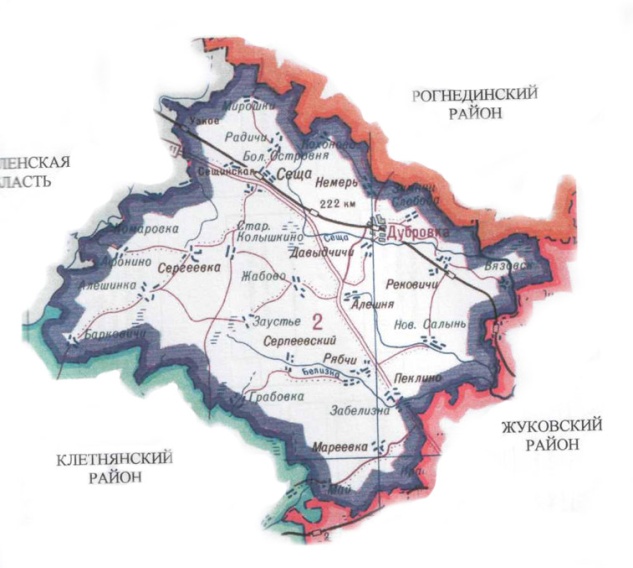 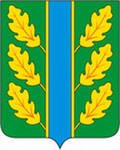 Муниципальное образование «Дубровское городское поселение» расположено в северо-западной природно-экономической зоне Брянской области и на северо-востоке МО «Дубровский район». С северной стороны поселение граничит с землями Рогнединского района, с восточной стороны - с землями Рековичского сельского поселения, с южной стороны - с землями Пеклинского сельского поселения, с юго-западной стороны - с землями Алешинского сельского поселения, с северо-восточной стороны - с землями Сещинского сельского поселения. Общая площадь Дубровского городского поселения составляет 12528 га. В состав территории поселения входят 16 населенных пунктов. Поселок Дубровка является административным центром и первым по величине населенным пунктом Дубровского района. Статус поселка городского типа – с 1931 года. Плотность населения составляет – 8 чел/га. Структура экономики ориентирована на промышленное, сельскохозяйственное производство и торговлю. С областным центром поселок связан железной дорогой через ст. Жуковка и автотрассой. Расстояние от г. Брянска до п. Дубровка составляет 80 км.Характеристика населенных пунктов Дубровского городского поселения по площади и численности населенияРаспределение суммарной площади территорий всех населенных пунктов МО «Дубровское городское поселение»  по функциональному использованию приведено в таблице ниже.Распределение суммарной площади территорий всех населенных пунктов МО «Дубровское городское поселение»  по функциональному использованию.           Существующее положение.Из таблицы следует, что основная доля территории населенных пунктов МО «Дубровское городское поселение»  площадью 667,85 га относится к территориям жилых зон, что составляет 39,42 % от общей площади населенных пунктов. Второе место занимают территории сельскохозяйственного назначения - 630,04 га, что соответствует 37,18 %, третье – территории зон транспортной инфраструктуры - 135,07га (7,97%).Таким образом, наиболее высоким потенциалом и инвестиционной привлекательностью с точки зрения градостроительного освоения представляют п. Дубровка и д. Понизовка. В качестве перспективного направления развития селитебной функции выбраны следующие территории:д. Понизовкаучитывая ограниченность территориальных резервов для застройки в существующих границах населенного пункта, в качестве перспективного направления развития селитебной функции выбрана территория сельскохозяйственного назначения, примыкающая к западной границе д. Понизовка.п. Дубровкасвободные от застройки территории, расположенные в п. Дубровка в квартале, ограниченном ул. Ленина, ул. Дачная, ул. Восточная, ул. Юбилейная.свободные от застройки территории, расположенные в п. Дубровка к западу от автодороги регионального значения «Брянск-Смоленск-Дубровка-Рогнедино».свободные от застройки территории, расположенные в п. Дубровка к востоку от ул. Дачная. учитывая ограниченность территориальных резервов для застройки в существующих границах населенного пункта, в качестве перспективного направления развития селитебной функции выбрана территория сельскохозяйственного назначения, примыкающая к границе п. Дубровка севернее ул. Рябиновая.Кроме того, территории, пригодные для размещения новых производственных и коммунально-складских объектов, выделены в западной части п. Дубровка на территории существующего производственного района, расположенного вдоль ул. Победы, а также на территории, расположенной южнее д. Побойная. Устанавливаются соотношения площадей, занимаемых функциональными зонами (по видам зон) в развивающихся п. Дубровка и д. Понизовка, представленные в таблице ниже.Соотношение площадей функциональных зон п. Дубровка. Проектное положениеСоотношение площадей функциональных зон д. Понизовка. Проектное положениеДинамика изменения численности населения тесно связана с экономическими причинами, происходящими в стране, в последние годы численность населения сокращалась незначительно.Динамика изменения численности населенияПо данному сценарию численность населения стабилизируется на существующем уровне, и убыль населения будет незначительной. Для разработки проектных решений был принят Сценарий изменения численности населения.Численность населения согласно Сценарию 2.Прогнозирование численности населения сельского поселения производилось, исходя из существующего социально-экономического положения, в соответствии со Схемой территориального планирования МО «Дубровского городского поселения». Данные о расчетной численности населения представлены в таблице ниже.Численность населения по населенным пунктамЖилой фонд Дубровского городского поселения составляет 213,1 тыс. м2, средняя жилобеспеченность – 22 м2/чел. Жилой фонд поселения представлен индивидуальной и малоэтажной  жилой застройкой. Структура жилого фондаНиже представлены данные по площади жилой застройки в населенных пунктах - более 50% жилой застройки поселения расположено в п. Дубровка.Структура жилой застройки поселенияОбъем нового жилищного строительства в период расчетного срока на территории  Дубровского городского поселения составит 69,2 тыс. м2, в том числе на первую очередь   43,6 тыс. м2. Средняя жилобеспеченность к расчетному сроку составит 30 м2 (на период первой очереди 27 м2/чел.) на человека, а общий жилой фонд 282 тыс. м2 (на период первой очереди 256,5 тыс. м2). Расчёт объёмов нового жилищного строительства приведен в таблице ниже.Для нового жилищного строительства предлагаются:индивидуальная жилая застройка с участками (76,86га) территории (на период первой очереди 45,73 га).Новое жилищное строительство для постоянного населения будет вестись в первую очередь за счёт реконструкции ветхого и аварийного жилищного фонда, а также, отчасти, уплотнения существующей жилой застройки. И на территориях нового освоения.Расчёт объёмов нового жилищного строительстваХарактеристика жилищного строительстваРеализация проектных мероприятий не изменит структуру жилого фонда поселения, преобладающей так же останется индивидуальная застройка.Проектная жилая застройка по населенным пунктам Дубровского городского поселенияНовое строительство (Индивидуальная Застройка)3.2. ПРОГНОЗ СПРОСА НА КОММУНАЛЬНЫЕ РЕСУРСЫРасчетные объемы водопотребления, как и объемы сточных вод, определены исходя из степени благоустройства жилой застройки и сохраняемого жилого фонда. Расходы воды промышленными и сельскохозяйственными предприятиями приняты по данным о существующем водоснабжении с ростом на 10 % на расчетный срок.Расчетные объемы водопотребленияТаким образом, прирост расходов воды на хозяйственно-бытовые и производственные нужды составят на первую очередь 1672,0 м3/сутки, на расчетный срок 1654,4 м3/сутки. Для обеспечения указанных объемов водоснабжения поселения необходимо проведение комплексной реконструкции водозаборных сооружений, станции второго подъема, а также водоводов и разводящих сетей хозяйственно-питьевого водопровода.Для обеспечения водой намечаемых и существующих потребителей на первую очередь 2016-2021 г.г. предусматривается:Реконструкция артезианских скважин с заменой оборудования на современные аналоги.Реконструкция станции второго подъема с увеличением ее производительности.Строительство станций очистки воды на водозаборах.Строительство резервуаров чистой воды с объёмом 1000 м3.Перекладка с увеличением диаметров центральных водоводов до 300мм.Перекладка с увеличением уличных водопроводных сетей необходимо увеличение диаметров сетей со 100 мм до 150 мм в среднем по городу, общей протяжённостью не менее 5 км. Строительство водопроводных сетей по всем проектируемым улицам и проездам.Кольцевание существующих и планируемых водопроводных сетей с целью повышения надежности водоснабжения потребителей.Для обеспечения водой намечаемых и существующих потребителей на перспективу 2021-2031 г.г. предусматривается:Развитие и реконструкция существующей системы централизованного водоснабжения с подключением сетей от новых площадок строительства к существующим сетям водоснабжения.Рациональное использование существующих сетей и сооружений водоснабжения.Сокращение потерь воды при транспортировке.Сокращение объемов использования воды с внедрением систем оборотного водоснабжения на предприятиях.Разработка и реализация схемы водоснабжения на поселение.Расчетные объемы сточных вод, как и расходы воды, определены исходя из степени благоустройства жилой застройки и сохраняемого жилого фонда. Расходы стоков от промышленных предприятий приняты по данным о существующем водоснабжении с ростом на 10 % на расчетный срок.Для сокращения сброса неочищенных и недоочищенных сточных вод необходимо усовершенствование систем водоотведения в городском поселении. Для отвода расчетных объемов хозяйственно-бытовых сточных вод на первую очередь 2016-2021 г.г. предусматривается:Прочистка центральных коллекторов и разводящих канализационных сетей с удалением иловых отложений.Расчетные объемы сточных вод в районах нового строительства сельских                     населенных пунктовРазработка проектно-сметной документации по реконструкции ОС с наладкой технологического процесса очистки сточных вод.Строительство коллекторов и разводящих сетей хозяйственно-бытовой канализации в районах не обеспеченных централизованным водоотведением.Строительство коллекторов и разводящих сетей хозяйственно-бытовой канализации практически по всем планируемым улицам и проездам.Перекладка с увеличением диаметра (при недостаточной пропускной способности) части коллекторов хозяйственно-бытовой канализации.Главное условие надежной и эффективной работы очистных сооружений после реконструкции – это наличие локальных очистных сооружений на предприятиях. Данные локальные очистные сооружения должны очищать производственные сточные воды до норм предъявляемых к сточным водам сбрасываемых на коммунальные очистные сооружения.Для отвода расчетных объемов хозяйственно-бытовых сточных вод по городскому поселению  на перспективу 2016-2031 г.г. предусматривается:Разработка и реализация схемы водоотведения на городское поселение.Разработка мероприятий по сокращению сбросов сточных вод за счет их повторного использования.Расчетные объемы теплопотребления в районах нового строительстваРазвитие всей инфраструктуры теплоснабжения (строительство котельных, прокладка и перекладка теплопроводов) решается в увязке со сроками нового строительства и реконструкции.Для обеспечения тепловой энергией потребителей в районах нового строительства по поселению на первую очередь строительства 2016-2021 г.г. предусматривается:Реконструкция котельных с заменой оборудования на современные образцы.Перекладка изношенных участков тепловых сетей.Теплоснабжение потребителей проектируемой индивидуальной жилой застройки коттеджного типа – от индивидуальных систем отопления (на природном газе), располагаемых у каждого потребителя.Сокращение теплопотерь зданий за счет энергосберегающих проектных решений.Для обеспечения тепловой энергией потребителей в районах нового строительства по поселению на перспективу 2021-2031 г.г. предусматривается:Развитие системы теплоснабжения поселения по обособленным теплорайонам с опережающим строительством или реконструкцией теплоисточников и теплосетей от них.Реконструкция существующих котельных с заменой устаревшего оборудования при повышении их мощности для обеспечения теплом нового жилищного строительства и объектов социально-бытового обслуживания в центральной части поселка Дубровка.Для дальнейшего повышения надежности системы теплоснабжения городского поселения 2016-2031 г.г. необходимо:Осуществление поэтапной модернизации, реконструкции и расширения существующих районных, квартальных и производственно-отопительных котельных и тепловых сетей с ликвидацией мелких неэкономичных источников теплоснабжения;Создание условий в инфраструктуре системы теплоснабжения для организации взаиморезервируемой схемы путем строительства тепломагистралей - перемычек между крупными источниками для работы в аварийном режиме.Повышение теплозащитных характеристик теплотрасс за счет применения высокоэффективной изоляции.Применение для строящихся и реконструируемых тепловых сетей прокладку труб повышенной надёжности (с долговечным антикоррозийным покрытием, высокоэффективной тепловой изоляцией из сверхлёгкого пенобетона или пенополиуретана и наружной гидроизоляцией) с целью снижения  процента аварийности подземных тепловых сетей.На перспективу направления использования газа сохраняются, при этом увеличивается доля использования природного газа в качестве единого энергоносителя для автономных теплогенераторов.Расчетный расход газа потребителями в районах нового строительстваРазвитие всей инфраструктуры газового хозяйства (строительство ГРП, прокладка и перекладка газопроводов) решается в увязке со сроками нового строительства и реконструкции.Для обеспечения газом намечаемых потребителей в районах нового строительства на первую очередь 2016-2021 г.г. предусматривается:Строительство газопроводов высокого давления до районов не обеспеченных природным газом.Строительство ГРПШ и распределительных газопроводов низкого давления в районах массового строительства, подающих газ непосредственно потребителям.Осуществление технического диагностирования ГРП и ШРП.Проведение энергосберегающих мероприятий для возможности сокращения расхода газа и уменьшения нагрузки на газовые сети.Для обеспечения газом намечаемых потребителей в районах нового строительства городского поселения  на перспективу 2021-2031 г.г. предусматривается:Диагностирование и реконструкция (при необходимости) существующих сетей и сооружений газоснабжения в поселении.Строительство новых газопроводов высокого и низкого давлений, а также ГРПШ, доведение уровня обеспеченности централизованным природным газом потребителей города до 100 %.Для дальнейшего повышения надежности системы газоснабжения городского поселения 2016-2031 г.г. необходимо:На перспективу направления использования газа сохраняются, при этом увеличивается доля использования природного газа в качестве единого энергоносителя для автономных теплогенераторов.Перевод потребителей индивидуального (коттеджного) строительства на использование автономных источников тепла (АИТ).Удельная электрическая нагрузка на конец расчетного срока составит 0,6 кВт на 1 человека. Электрические нагрузки по промышленным потребителям приняты из расчета прироста 2% в год. Расчетные электрические нагрузки в районах нового строительства по городскому поселению представлены в таблице ниже.Развитие всей инфраструктуры электроснабжения (строительство электроподстанций и высоковольтных линий электропередач) решается в увязке со сроками нового строительства и реконструкции.Расчетные электрические нагрузки в районах нового строительства                       по городскому поселениюДля покрытия проектируемых нагрузок потребителей в районах нового строительства по городскому поселению на первую очередь 2016-2021 г.г. предусматривается:Строительство ТП 10/0.4 кВ, а также ВЛ 10 кВ в районах нового строительства.Реконструкция (при необходимости) ТП 10/0,4 кВ, а также ВЛ 10 кВ на территории поселения.Для покрытия проектируемых нагрузок потребителей в районах нового строительства по городскому поселению на перспективу 2021-2031 г.г. предусматривается:Реконструкция существующих и строительство на перспективу новых сетей и трансформаторных подстанций – 10/0.4 кВ.Обеспечение мер по устранению износа электро и теплооборудования, для этого следует предусмотреть постоянное проведение работ по обновлению изношенного оборудования, его модернизацию, реконструкцию, техперевооружение и замену.Обеспечение высокого уровня технического обслуживания оборудования, его ремонта, диагностики, внедрение автоматики, достаточную и высокую квалификацию обслуживающего персонала, оснащенность персонала необходимы ми приспособлениями, инструментами, транспортными средствами.Организация и проведение своевременных обходов, осмотров, испытаний оборудования, режимов работы системы, не допущение перегрузок отдельных ее элементов.Своевременное информирование населения о состоянии городского и сельского электроснабжения через СМИ, своевременное предупреждение об угрозах нарушения.Своевременное финансовое обеспечение мероприятий по повышению надежности и бесперебойное снабжение первичными энергоресурсами и источников электрической и тепловой энергии.Мониторинг текущего состояния системы для единого централизованного управления  системой электроснабжения.Обеспечение внедрения инновационных технологий и оборудования, широкое оснащение электросетей современными средствами автоматизации.Первоочередными мероприятиями 2016-2021 г.г. по санитарной очистке территорий являются:Контроль за сроками хранения ТБО, своевременный вывоз ТБО;Благоустройство мест временного хранения и накопления ТБО;Ликвидация несанкционированных свалок;Разработка Генеральной схемы очистки населенных пунктов;Организация мониторинга за состоянием компонентов природной среды;Предотвращение несанкционированного размещения биологических отходов.Мероприятия на расчетный срок 2021-2031 г.г.:Внедрение системы раздельного сбора бытовых отходов;Усиление системы контроля над несанкционированными свалками и создание условий, исключающих возможность их появления.Необходимо проводить мероприятия по предотвращению сжигания растительных остатков как населением, так и предприятиями агропромышленного комплекса. Относительно местного населения решение данной проблемы необходимо проводить штрафными санкциями, а также активной и подробной информацией в СМИ, радио, телевидении о вреде, наносимом окружающей среде сжиганием растительных остатков. На предприятиях агропромышленного комплекса борьба за недопущение сжигания пожнивных остатков, соломы на полях должна производиться более жесткими экономическими методами.Твердые бытовые отходы – 450 кг на 1 чел. в год (в соответствии с СП 42.13330.2011. Свод правил). Расчет образования ТБО жителями МО «Дубровское городское поселение» по срокам реализации генерального плана представлен в таблице ниже.Расчет образования ТБО жителями по срокам реализации генерального плана                         МО «Дубровское городское поселение»4. ЦЕЛЕВЫЕ ПОКАЗАТЕЛИ РАЗВИТИЯ КОММУНАЛЬНОЙ ИНФРАСТРУКТУРЫРезультаты Программы комплексного развития систем коммунальной инфраструктуры муниципального образования Дубровское городское поселение определяются с помощью целевых индикаторов. Для мониторинга реализации Программы комплексного развития систем коммунальной инфраструктуры муниципального образования Дубровское городское поселение и для оценки финансово-экономического и технического состояния организаций и объектов коммунального хозяйства необходимо применение системы стандартов услуг ЖКХ.Ожидаемые результаты и целевые показатели ПрограммыВ соответствии с действующим законодательством администрации Дубровского района, администрация вправе устанавливать в пределах своих полномочий стандарты, на основании которых определяются основные требования к качеству коммунального обслуживания, оценивается эффективность работы предприятий коммунального комплекса, осуществляется распределение бюджетных средств. Реформирование и модернизация систем коммунальной инфраструктуры с применением комплекса целевых индикаторов оцениваются по следующим результирующим параметрам, отражающимся в надежности обслуживания потребителей, и по изменению финансово-экономических и организационно-правовых характеристик:Техническое состояние объектов коммунальной инфраструктуры, в первую очередь - надежность их работы. Контроль и анализ этого параметра позволяет определить качество обслуживания, оценить достаточность усилий по реконструкции систем. С учетом этой оценки определяется необходимый и достаточный уровень модернизации основных фондов, замены изношенных сетей и оборудования. В результате может быть определена потребность и оценена фактическая обеспеченность средствами на ремонт и модернизацию основных фондов в коммунальном комплексе.Организационно-правовые характеристики деятельности коммунального комплекса, позволяющие оценить сложившуюся систему управления, уровень институциональных преобразований, развитие договорных отношений.Целевые индикаторы анализируются по каждому виду коммунальных услуг и периодически пересматриваются и актуализируются. Значения целевых индикаторов разработаны на базе обобщения, анализа и корректировки фактических данных по предприятиям коммунального комплекса МО Дубровское городское поселение и в целом по Российской Федерации, разделены на 3 группы:1. Технические индикаторы. Надежность     обслуживания     систем     жизнеобеспечения     характеризует способность коммунальных объектов обеспечивать жизнедеятельность МО Дубровское городское поселение без существенного снижения качества среды обитания при любых воздействиях извне, то есть оценкой возможности функционирования коммунальных систем практически без аварий, повреждений, других нарушений в работе. Надежность работы объектов коммунальной инфраструктуры целесообразно оценивать обратной величиной: интенсивностью отказов (количеством аварий и повреждений на единицу масштаба объекта, например, на 1 км инженерных сетей, на 1 млн. руб. стоимости основных фондов); износом коммунальных сетей, протяженностью сетей, нуждающихся в замене; долей ежегодно заменяемых сетей; уровнем потерь и неучтенных расходов.2. Сбалансированность системы характеризует эффективность использования коммунальных систем, определяется с помощью следующих показателей: уровень использования производственных мощностей; наличие дефицита мощности; обеспеченность приборами учета. Ресурсная     эффективность     определяет     рациональность     использованияресурсов,        характеризуется        следующими        показателями:     удельный        расход электроэнергии, удельный расход топлива. Качество оказываемых услуг организациями коммунального комплекса характеризует соответствие качества оказываемых услуг установленным ГОСТам, эпидемиологическим нормам и правилам. Нормативы потребления коммунальных услуг отражают достаточный для поддержания жизнедеятельности объем потребления населением материального носителя коммунальных услуг.Целевые индикаторы для мониторинга реализации Программы комплексного развития систем коммунальной инфраструктуры муниципального образования Дубровского городского поселения на период 2016-2021 г.г. с перспективой до 2031 г. представлены в таблице.Целевые индикаторы для мониторинга реализации Программы комплексного          развития систем коммунальной инфраструктуры муниципальногообразования Дубровское городское поселение на период 2016-2031 г.г.5. ПРОГРАММА ИНВЕСТИЦИОННЫХ ПРОЕКТОВ,  ОБЕСПЕЧИВАЮЩИХ ДОСТИЖЕНИЕ ЦЕЛЕВЫХ ПОКАЗАТЕЛЕЙ5.1 Программа инвестиционных проектов в водоснабжении и водоотведенииПрограмма инвестиционных проектов в водоснабжении и водоотведении разработана в целях достижения значений целевых индикаторов. В данную Программу включены инвестиционные проекты, разработанные для реализации инвестиционной программы МО «Дубровское городское поселение» по развитию систем водоснабжения, водоотведения и очистки сточных вод. Программа инвестиционных проектов состоит из двух разделов:проектирование новых объектов водоснабжения и водоотведения;модернизация существующих объектов водоснабжения и водоотведения.В рамках данного направления предусмотрены следующие мероприятия:Проектирование реконструкции систем водоснабжения и водоотведения;Проектирование магистральных водопроводов, выделенных для жилой застройки и строительства объектов соцкультбыта;Замена глубинных насосов на менее энергоемкие;Установка частотного регулирования на насосных агрегатах станции 2-го подъема;Строительство артскважины и водонапорной башни в заливной части районов;Проектирование системы хозбытовой канализации с насосными станциями для новой жилой застройки и объектов соцкультбыта;Проектирование реконструкции напорного коллектора хозбытовой канализации;Строительство очистных сооружений;Строительство канализационного коллектора;Приобретение спецтехники.Источником финансирования данных мероприятий является тариф за оказание услуг водоснабжения и водоотведения. Программа инвестиционных мероприятий по водоснабжению и водоотведению с детализированным перечнем мероприятий и объемом инвестиций представлена в разделе 6 Обосновывающих материалов. 5.2 Программа инвестиционных проектов в теплоснабженииПредставленная программа инвестиционных проектов в теплоснабжении направлена на повышение надежности теплоснабжения, приведение качества тепловой энергии и теплоносителя в соответствие требованиям нормативных и законодательных актов, повышение эффективности производства, транспортировки и распределения тепловой энергии. Предлагаемая программа состоит из разделов:Реконструкция и техническое перевооружение объектов системы теплоснабжения;Развитие системы теплоснабжения для обеспечения возможности подключения объектов нового строительства.Первый раздел определяет перечень работ по реконструкции и техническому перевооружению источников теплоснабжения и тепловых сетей. Необходимость замены сетей обусловлено с проведением реконструкций и модернизаций источников теплоснабжения. В соответствии с внутренними требованиями для каждой работы подготовлен комплект документов по необходимости и экономической целесообразности ее проведения. Источниками финансирования указанных работ, является амортизация собственных тепловых сетей и частично прибыль, в связи с нехваткой средств от амортизации на выполнение указанных работ. Выполнение работ позволит:Повысить надежность и качество теплоснабжения потребителей подключенных к реконструируемым теплотрассам;Снизить потери тепловой энергии на ее выработку и транспортировку за счет применения предварительно изолированных труб с пенополиуретановой изоляцией и увеличение К.П.Д. котлоагрегатов;Снизить эксплуатационные затраты на обслуживание реконструированных теплотрасс;Повысить надежность и долговечность тепловой изоляции тепломагистралей надземной прокладки.Второй раздел определяет развитие системы теплоснабжения для обеспечения возможности нового строительства. Настоящий раздел включает в себя работы по проектированию, строительству и расширению тепловых сетей для подключения тепловой нагрузки систем отопления и горячего водоснабжения строящихся жилых домов, строительство которых предусмотрено комплексной программой развития поселка. Существующая система теплоснабжения поселка строилась с учетом перспективы. Программа инвестиционных мероприятий по теплоснабжению с детализированным перечнем мероприятий и объемом инвестиций с разбивкой по годам представлена в  разделе 6 Обосновывающих материалов. 5.3 Программа инвестиционных проектов в электроснабженииПрограмма инвестиционных проектов в электроснабжении включает мероприятия по техническому перевооружению и модернизации силового оборудования понизительных трансформаторных подстанций, строительство сетей энергоснабжения. Реализация мероприятий позволит обеспечить бесперебойную передачу электрической энергии надлежащего качества с высокой степенью надёжности потребителям, снизить затраты на ремонты энергетического оборудования и электрических сетей, создать возможность для дальнейшего развития инфраструктуры поселения и повысить инвестиционную привлекательность.Программа инвестиционных мероприятий по электроснабжению с детализированным перечнем мероприятий и объёмом инвестиций с разбивкой по годам представлена в разделе 6 Обосновывающих материалов.5.4 Программа инвестиционных проектов в газоснабженииПрограммой инвестиционных проектов в газоснабжении предусмотрены мероприятия по новому строительству и реконструкции на 2016-2031 годы, в том числе:Капитальный ремонт газопроводов, ГРП (ГРП) СКЗ; Реконструкция системы газораспределения; Выполнения работ по защите газопровода от коррозии;Проведение работ по повышению надежности и качества предоставления услуг.Программа инвестиционных мероприятий в газоснабжении с детализированным перечнем мероприятий и объёмом инвестиций с разбивкой по годам представлена в  разделе 6 Обосновывающих материалов.5.5 Программа инвестиционных проектов в утилизации (захоронении) твердых бытовых отходовПрограммой инвестиционного проекта в утилизации (захоронении)  ТБО предусмотрены мероприятия по модернизации действующей системы переработки и утилизации (захоронения) ТБО путем сортировки ТБО, повышению экологической безопасности полигона по утилизации (захоронения) ТБО. Реализация инвестиционной программы позволит:Обеспечить увеличение реализации услуг по утилизации (захоронению) ТБО;Достигнуть 100% соответствия качества услуг установленным требованиям;Снизить коэффициент неустойчивости объектов ТБО к возникновению пожаров до 0;Произвести рекультивацию и закрытие действующего полигона в связи с достижением 100% его заполнения. Программа инвестиционных мероприятий в ТБО с детализированным перечнем мероприятий и объёмом инвестиций с разбивкой по годам представлена в  разделе 6 Обосновывающих материалов.6. ИСТОЧНИКИ ИНВЕСТИЦИЙ, ТАРИФЫ И ДОСТУПНОСТЬ ПРОГРАММЫ ДЛЯ НАСЕЛЕНИЯФинансирование мероприятий Программы может осуществляться из двух основных групп источников: бюджетных и внебюджетных. Бюджетное финансирование указанных проектов осуществляется из бюджета Российской Федерации, бюджетов субъектов Российской Федерации и местных бюджетов в соответствии с Бюджетным кодексом РФ и другими нормативно-правовыми актами. Дополнительная государственная поддержка может быть оказана в соответствии с законодательством о государственной поддержке инвестиционнойдеятельности, в том числе при реализации мероприятий по энергосбережению и повышению энергетической эффективности. Внебюджетное финансирование осуществляется за счет собственных средств энергоснабжающих и энергосетевых предприятий, состоящих из прибыли и амортизационных отчислений. В соответствии с действующим законодательством и по согласованию с органами тарифного регулирования в тарифы энергоснабжающих и энергосетевых организаций может включаться инвестиционная составляющая, необходимая для реализации указанных выше мероприятий.Реализация мероприятий Программы будет осуществляться посредством следующих механизмов:1. Инструментом реализации Программы являются инвестиционные и производственные программы организаций коммунального комплекса (в том числе в сферах электро-, тепло-, газо-, водоснабжения, водоотведения, утилизации (захоронения) твердых бытовых отходов). Одним из источников финансирования таких программ организаций коммунального комплекса являются тарифы, в том числе долгосрочные, надбавки к тарифам, инвестиционные составляющие в тарифах, утвержденные с учетом их доступности для потребителей, а также Тариф на подключение (плата за подключение) к системе коммунальной инфраструктуры, получаемая от застройщиков.2. При недоступности тарифов или надбавок частичное финансирование осуществляется за счет бюджетных источников и привлеченных средств, в т.ч. заемных средств (кредит) и собственных капиталов инвестора.Установление тарифов на товары (услуги) организаций коммунального комплекса в сферах электро-, тепло-, водоснабжения, водоотведения, утилизации (захоронения) твердых бытовых отходов, на долгосрочную перспективу, а также надбавок к тарифам (инвестиционных составляющих) должно сопровождаться заключением соглашения между, соответственно, администрацией Дубровского района (в части водоснабжения, водоотведения и очистки сточных вод и утилизации (захоронения) твердых бытовых отходов) или Региональной службы по тарифам (электроснабжение, теплоснабжение) и организацией коммунального комплекса.3. Основными функциями по реализации Программы являются:реализация мероприятий Программы;подготовка и уточнение перечня программных мероприятий и финансовыхпотребностей на их реализацию;осуществление мероприятий в сфере информационного освещения исопровождения реализации Программы;организация оценки соответствия представленных инвестиционныхпрограмм организаций коммунального комплекса установленным требованиям;организационное, техническое и методическое содействие организациям,участвующим в реализации Программы;сбор информации о ходе выполнения производственных и инвестиционныхпрограмм организаций в рамках проведения мониторинга Программы;осуществление сбора информации о реализации Программы ииспользовании финансовых средств;обеспечение взаимодействия органов местного самоуправления, организаций коммунального комплекса, участвующих в реализации Программы;обеспечение взаимодействия органов местного самоуправления, Региональной службы по тарифам по вопросам по заключению на инвестиционные программы организаций коммунального комплекса, участвующих в реализации Программы;мониторинг и анализ реализации Программы;осуществление оценки эффективности Программы и расчет целевых показателей и индикаторов реализации Программы;подготовка заключения об эффективности реализации Программы;подготовка докладов о ходе реализации Программы и предложений о ее корректировке;участие в разработке инвестиционных программ и подготовка проекта соглашения с организациями коммунального комплекса на реализацию инвестиционных программ;организация и координация действий по созданию информационно-расчетного комплекса коммунальной инфраструктуры.4. Основными функциями финансового отдела по реализации Программы являются:Оценка эффективности использования финансовых средств;Вынесение заключения по вопросу возможности выделения бюджетных средств на реализацию Программы.5. Контроль исполнения Программы осуществляется Главой администрации Дубровского района Брянской области.Величины капитальных вложений в реализацию мероприятий, предусмотренных Программой по поселению, и источники их финансирования приведены в  таблице.По состоянию на 01.01.2016 г. в МО «Дубровское городское поселение», в среднем установлены следующие тарифы на коммунальные услуги для населения, проживающего в благоустроенном жилищном фонде:Предполагаемый общий объем финансирования Программы составит – 90188,2 млн. руб., в том числе:- бюджетные средства   - 0,0  млн. руб. - средства организаций коммунального комплекса, инвесторов (внебюджетные средства) 90188,2 млн. руб.В качестве критерия, используемого для определения доступности для потребителей товаров и услуг организаций коммунального комплекса, оказывающих услуги в сфере водоснабжения, водоотведения, очистки сточных вод и утилизации (захоронения) твердых бытовых отходов, используется коэффициент роста действующего в декабре текущего периода регулирования тарифа организации коммунального комплекса (без учета надбавки к тарифу), не превышающий показателя инфляции по услугам ЖКХ в декабре планового периода регулирования по отношению к декабрю текущего периода регулирования.В качестве критерия, используемого для определения доступности товаров и услуг организаций для лиц, обращающихся за подключением вновь создаваемых (реконструируемых) объектов недвижимости (зданий, строений, сооружений, иных объектов) к системам коммунальной инфраструктуры, предельную максимальную долю расходов в виде платы за подключение к соответствующим системам коммунальной инфраструктуры вновь создаваемых (реконструируемых) объектов недвижимости, не превышающую 12 % от норматива стоимости 1 квадратного метра общей стоимости жилья на территории городского поселения, в том числе к системам:теплоснабжения – 5%;холодного водоснабжения и водоотведения – 5%;очистки сточных вод – 2%.7. УПРАВЛЕНИЕ ПРОГРАММОЙ7.1. МОНИТОРИНГ И КОРРЕКТИРОВКА ПРОГРАММЫЦелью мониторинга Программы комплексного развития систем коммунальной инфраструктуры МО «Дубровское городское поселение» являются регулярный контроль ситуации в сфере коммунального хозяйства, а также анализ выполнения мероприятий по модернизации и развитию коммунального комплекса, предусмотренных Программой. Мониторинг Программы комплексного развития систем коммунальной инфраструктуры муниципального образования «Дубровское городское поселение» включает следующие этапы:1. Периодический сбор информации о результатах выполнения мероприятий Программы, а также информации о состоянии и развитии систем коммунальной инфраструктуры.2. Анализ данных о результатах проводимых преобразований систем коммунальной инфраструктуры.Мониторинг Программы комплексного развития систем коммунальной инфраструктуры МО «Дубровское городское поселение» предусматривает сопоставление и сравнение значений показателей во временном аспекте. Анализ проводится путем сопоставления показателя за отчетный период с аналогичным показателем за предыдущий (базовый) период.По ежегодным результатам мониторинга осуществляется своевременная корректировка Программы. Решение о корректировке Программы принимается представительным органом муниципального образования по итогам ежегодного рассмотрения отчета о ходе реализации Программы или по представлению главы муниципального образования.В случае несоответствия рассчитанных тарифов на коммунальные услуги одному или более критериям доступности осуществляется корректировка программы одним или несколькими из указанных способов:изменение порядка реализации проектов долгосрочной инвестиционной программы с целью снижения совокупных затрат на ее реализацию;изменение источников финансирования долгосрочной инвестиционной программы за счет увеличения доли бюджетных источников;изменение состава долгосрочной инвестиционной программы.Программа не считается обоснованной, если ее параметры не соответствуют критериям доступности.7.2. СИСТЕМА УПРАВЛЕНИЯ ПРОГРАММОЙ И КОНТРОЛЬ ЗА ХОДОМ ЕЕ ВЫПОЛНЕНИЯНастоящая система управления разработана в целях обеспечения реализации Программы. Система управления ПКР включает организационную схему управленияреализацией ПКР, алгоритм мониторинга и внесения изменений в Программу. Структура системы управления Программой:система ответственности по основным направлениям реализации ПКР;система мониторинга и индикативных показателей эффективности реализации Программы;порядок разработки и утверждения инвестиционных программ организаций коммунального комплекса, включающих выполнение мероприятий Программы.Основным принципом реализации Программы является принцип сбалансированности интересов органов местного самоуправления поселения, предприятий и организаций различных форм собственности, принимающих участие в реализации мероприятий Программы. В реализации Программы участвуют органы местного самоуправления, организации коммунального комплекса, включенные в Программу, и привлеченные исполнители.Оценка эффективности реализации Программы комплексного развития систем коммунальной инфраструктуры осуществляется Муниципальным заказчиком –координатором Программы по годам в течение всего срока реализации Программы.В составе ежегодного отчета о ходе работ по Программе представляется информация об оценке эффективности реализации Программы по следующим критериям:1. Критерий «Степень достижения планируемых результатов целевых индикаторов реализации мероприятий Программы» базируется на анализе целевых показателей, указанных в Программе, и рассчитывается по формуле:                          ЦИФi                                                           КЦИi = --------------------------- , где:                                                                                      ЦИПiКЦИi – степень достижения i-го целевого индикатора Программы;ЦИФi (ЦИПi) – фактическое (плановое) значение i-го целевого индикатора Программы.Значение показателя КЦИi должно быть больше либо равно 1.2. Критерий «Степень соответствия бюджетных затрат на мероприятияПрограммы запланированному уровню затрат» рассчитывается по формуле:                                                                                     БЗФi                                                                    КБЗi = -------------- , где:                                                                                     БЗПiКБЗi – степень соответствия бюджетных затрат i-го мероприятия Программы;БЗФi (БЗПi) – фактическое (плановое, прогнозное) значение бюджетных затрат i-го мероприятия Программы.Значение показателя КБЗi должно быть меньше либо равно 1.3. Критерий «Эффективность использования бюджетных средств на реализацию отдельных мероприятий» показывает расход бюджетных средств на i-е мероприятие Программы в расчете на 1 единицу прироста целевого индикатора по тому же мероприятию и рассчитывается по формулам:                                                                         БРПi                      БРФi                                                            ЭПi = ---------- ; ЭФi = -------------- , где:                                                                         ЦИПi                     ЦИФiЭПi (ЭФi) – плановая (фактическая) отдача бюджетных средств по i-му мероприятию Программы;БРПi (БРФi) – плановый (фактический) расход бюджетных средств на i-е мероприятие Программы;ЦИПi (ЦИФi) – плановое (фактическое) значение целевого индикатора по i-му мероприятию Программы.Значение показателя ЭФi не должно превышать значения показателя ЭПi.Система ответственностиОрганизационная структура управления Программой базируется на существующей системе местного самоуправления Дубровского городского поселения. Общее руководство реализацией Программы осуществляется Главой администрации Дубровского района. Контроль, за реализацией Программы осуществляют органы исполнительной власти и Дубровский поселковый совет Народных Депутатов, в рамках своих полномочий.В качестве экспертов и консультантов для анализа и оценки мероприятий могут быть привлечены экспертные организации, а также представители федеральных и территориальных органов исполнительной власти, представители организаций коммунального комплекса. Реализация Программы осуществляется путем разработки инвестиционных программ обслуживающих предприятий инженерных сетей по мероприятиям, вошедшим в Программу. Порядок разработки и утверждения инвестиционной программы организаций, обслуживающих инженерные сети МО «Дубровское городское поселение».Инвестиционные программы разрабатываются организациями на каждый вид оказываемых ими коммунальных услуг на основании технического задания, разработанного и утвержденного исполнительным органом местного самоуправления. Инвестиционные программы утверждаются в соответствии с законодательством с учетом соответствия мероприятий и сроков инвестиционных программ Программе комплексного развития коммунальной инфраструктуры. При этом уточняются необходимые объемы финансирования и приводится обоснование по источникам финансирования: собственные средства; привлеченные средства; средства внебюджетных источников; прочие источники.Настоящая Программа комплекного развития систем коммунальной инфраструктуры подготовлена на основании:1. Градостроительный кодекс Российской Федерации от 29 декабря 2004 г. №190-ФЗ (ред. от 06.12.2011);2. Земельный кодекс Российской Федерации от 25 октября 2001 г. №136-ФЗ (ред. от 18.07.2011);3. Жилищный кодекс Российской Федерации от 29 декабря 2004 г. №188-ФЗ (ред. от 18.07.2011);4. Федеральный закон РФ от 30.12. 2004 № 210-ФЗ «Об основах регулирования тарифов организаций коммунального комплекса»;5. Федеральный закон РФ от 06.10.2003 № 131-ФЗ «Об общих принципах организации местного самоуправления в Российской Федерации»;6. Федеральный закон РФ от 17.07.2010 г. №190-ФЗ «О теплоснабжении»;7. Приказ Министерства регионального развития РФ от 06.05.2011 г. №204 «О разработке программ комплексного развития систем коммунальной инфраструктуры муниципальных образований»;8. Постановление Правительства России от 23.05.2006 г. №307 «О порядке предоставления коммунальных услуг гражданам»;9. Постановление «Об основах ценообразования и порядке регулирования тарифов, надбавок и предельных индексов в сфере деятельности организаций коммунального комплекса»;10. Методические указания по расчету тарифов и надбавок в сфере деятельности организаций коммунального комплекса, утвержденные Постановлением Правительства РФ от 14 июля 2008 г. №520;11. Методические рекомендации по разработке программ комплексного развития систем коммунальной инфраструктуры муниципальных образований;12. Методические указания по расчету предельных индексов изменения размера платы граждан за коммунальные услуги, утвержденные приказом Министерства регионального развития РФ от 23 августа 2010 г. N 378;13. СП 42.13330.2011 «СНиП 2.07.01-89*. Градостроительство. Планировка и застройка городских и сельских поселений»;14. СНиП 2.04.02-84* «Водоснабжение. Наружные сети и сооружения»;15. СНиП 2.04.03-85 «Канализация, наружные сети и сооружения»;16. СНиП 2.04.05-91* «Отопление, вентиляция и кондиционирование»;17. СНиП 2.04.07-86* «Тепловые сети»;18. СНиП 2.06.15-85 «Инженерная защита территорий от затопления и подтопления»;19. Нормативы для определения расчетных электрических нагрузок зданий (квартир), коттеджей, микрорайонов (кварталов) застройки и элементов городской распределительной сети. Раздел 2 (изм.) «Расчетные электрические нагрузки» Инструкции по проектированию городских электрических сетей РД 34.20.185-94;20. Справочник базовых цен на проектные работы для строительства. Объекты энергетики. – М.: РАО «ЕЭС России», 2003.21. Индексы изменения сметной стоимости строительно-монтажных работ видам строительства и пусконаладочных работ, определяемых с применением федеральных и территориальных единичных расценок на 2-ой квартал 2012 г.22. Об организации теплоснабжения в Российской Федерации и о внесении изменений в некоторые акты Правительства Российской Федерации. Постановление Правительства РФ от 8 августа 2012 г. N 808.23. Прогноз сценарных условий социально-экономического развития Российской Федерации на период 2013-2015 годов. Министерство экономического развития РФ, http://www.economy.gov.ru.24. Сценарные условия долгосрочного прогноза социально-экономического развития Российской Федерации до 2030 года. Министерство экономического развития РФ, http://www.economy.gov.ru.25. Генеральный план МО «Дубровское городское поселение», том1, том2.П Р И Л О Ж Е Н И Я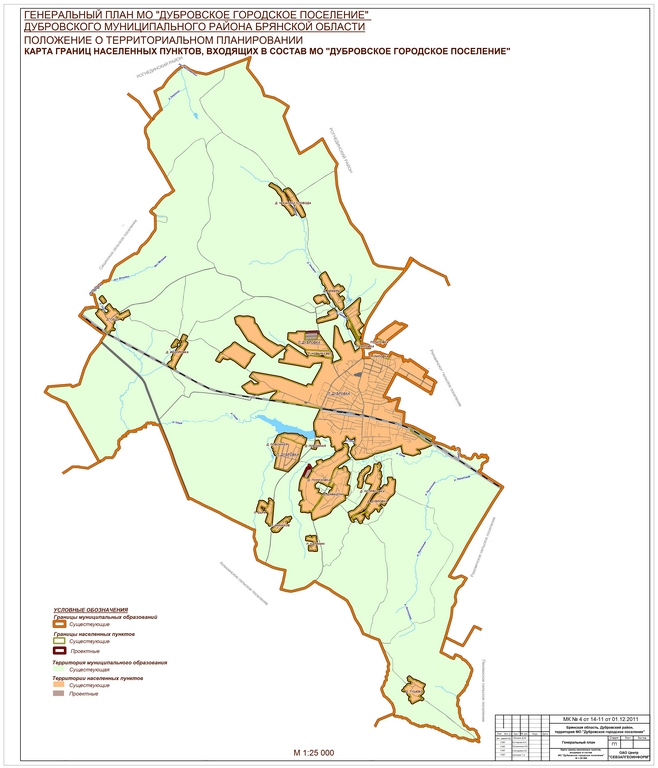 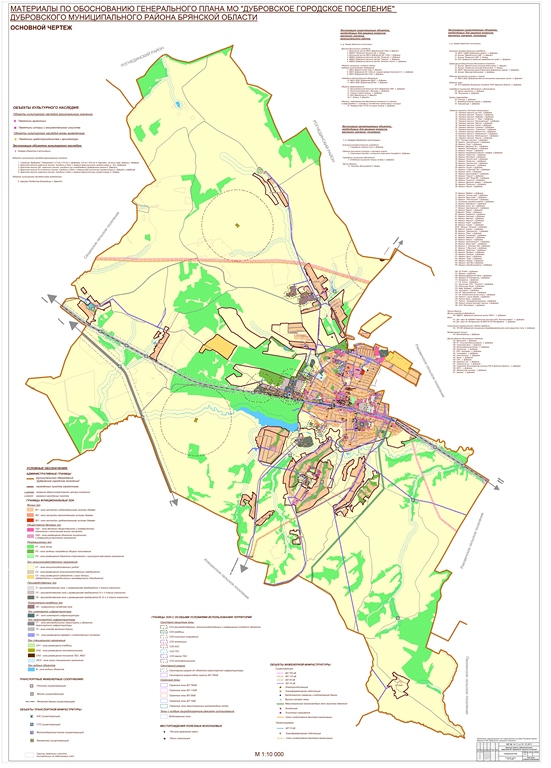 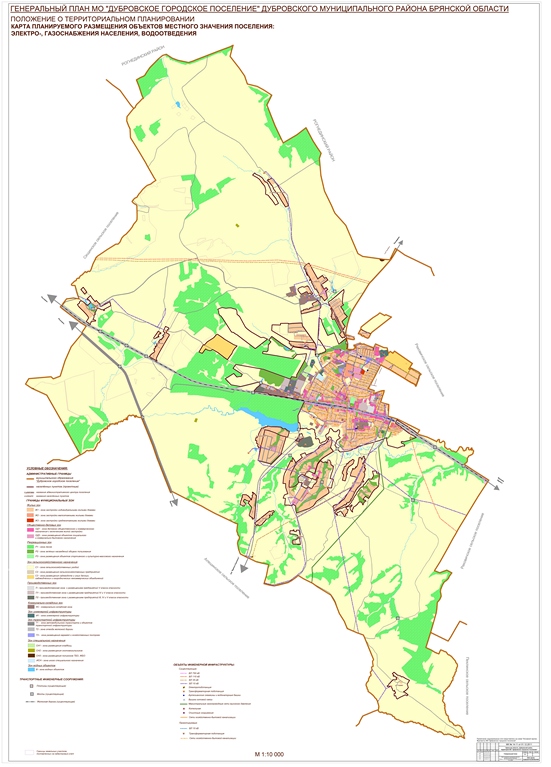 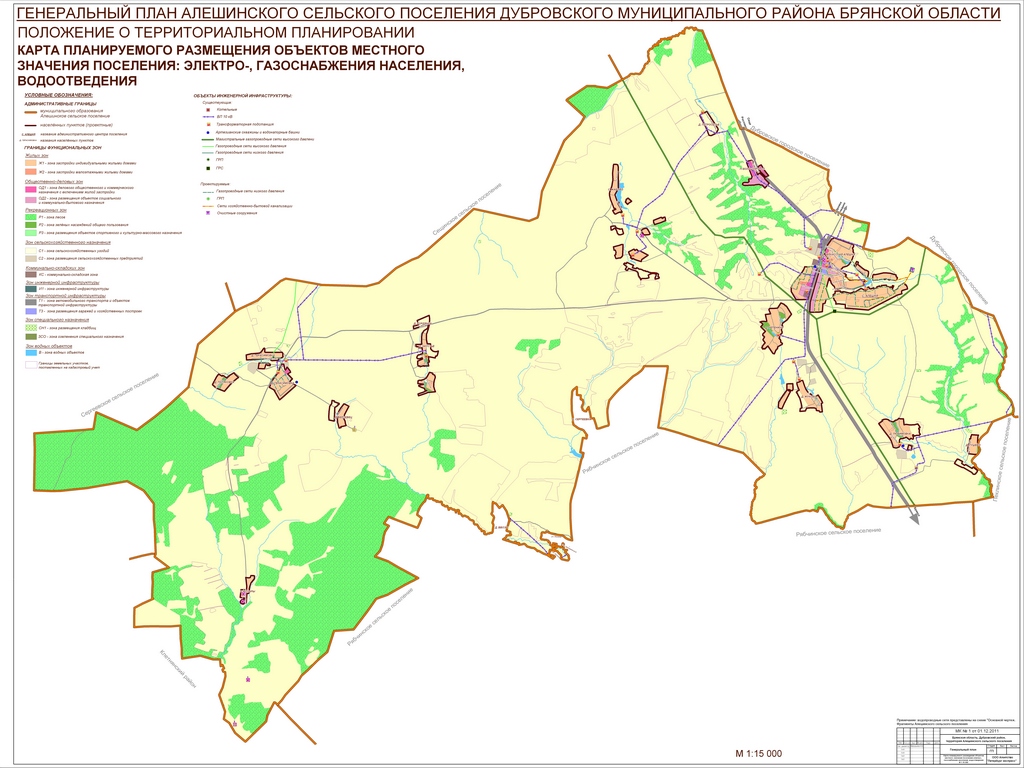 Программный документСтр.Введение31Паспорт программы 52Характеристика существующего состояния коммунальной инфраструктуры  МО «Дубровское городское поселение» Брянской области82.1Водоснабжение и водоотведение82.2Теплоснабжение242.3Электроснабжение362.4Газоснабжение382.5Сбор и вывоз бытовых отходов и мусора402.6Краткий анализ состояния установки приборов учета и энергоресурсосбережения у потребителей423Перспективы развития МО «Дубровское городское поселение» Брянской области и прогноз спроса на коммунальные ресурсы443.1Определение перспективных показателей развития МО «Дубровское городское поселение» с учетом социально-экономических условий443.2Прогноз спроса на коммунальные ресурсы574Целевые показатели развития коммунальной инфраструктуры  МО «Дубровское городское поселение» Брянской области705Программа инвестиционных проектов, обеспечивающих достижение целевых показателей825.1Программа инвестиционных проектов в водоснабжении и водоотведении 825.2Программа инвестиционных проектов в  теплоснабжении825.3Программа инвестиционных проектов в электроснабжении845.4Программа инвестиционных проектов в газоснабжении845.5Программа инвестиционных проектов в утилизации (захоронении) твердых бытовых отходов846Источники инвестиций, тарифы и доступность программы для населения867Управление программой927.1Мониторинг и корректировка программы927.2Система управления программы и контроля за ходом ее выполнения 93Список нормативных документов96Наименование                       ПрограммыПрограмма комплексного развития систем коммунальной инфраструктуры муниципального образования «Дубровское городское поселение» Брянской области на период 2016-2031 годы (далее – Программа)Основание для разработки Программы- Федеральный закон от 30.12.2004 г. № 210-ФЗ «Об основах регулирования тарифов организаций коммунального комплекса»;- Приказ Министерства регионального развития РФ от 06.05.2011 г. №204 «О разработке программ комплексного развития систем коммунальной инфраструктуры муниципальных образований».- Постановление Правительства РФ от 14 июня 2013 № 502 «Об утверждении требований к программам комплексного развития систем коммунальной инфраструктуры поселений, городских округов».Ответственный исполнитель ПрограммыАдминистрация Дубровского района. Соисполнители ПрограммыНП «ТЭКтест-32»Цели Программы1. Создание базового документа для дальнейшей разработки инвестиционных, производственных программ организаций коммунального комплекса муниципального образования «Дубровское городское поселение» Брянской области.2. Разработка единого комплекса мероприятий, направленных на обеспечение оптимальных решений системных проблем в области функционирования и развития коммунальной инфраструктуры муниципального образования, в целях:- повышения уровня надежности, качества и эффективности работ коммунального комплекса;- обновления и модернизации основных фондов коммунального комплекса в соответствии с современными требованиями к технологии и качеству услуг и улучшения экологической ситуации.Задачи Программы1. Инженерно-техническая оптимизация коммунальных систем.2. Взаимосвязанное перспективное планирование развития систем.3. Обоснование мероприятий по комплексной реконструкции и модернизации.4. Повышение надежности систем и качества предоставления коммунальных услуг.5. Совершенствование механизмов развития энергосбережения и повышение энергоэффективности коммунальной инфраструктуры городского поселения.6. Повышение инвестиционной привлекательности коммунальной инфраструктуры городского поселения.7. Обеспечение сбалансированности интересов субъектов коммунальной инфраструктуры и потребителей.Целевые индикаторы ипоказателиснижение потерь коммунальных ресурсов:теплоснабжение до 5 %;водоснабжение до 12 %;водоотведение 12 %;электроснабжение 3 %.Сроки и этапы реализации ПрограммыСрок реализации программы – 2016-2031 годы.Этапы осуществления Программы:первый этап – 2016 год;второй этап – 2017 год;третий этап – 2018 год;четвертый этап – 2019 год;пятый этап – 2020 год;шестой этап – с 2021 года по 2031 годы.Объемы требуемыхкапитальных вложенийОбъем финансирования Программы составляет 72,505 млн. руб., в т.ч. по видам коммунальных услуг:Теплоснабжение – 8,512 млн. руб.Водоснабжение, Водоотведение – 7,638 млн. руб.Электроснабжение –  42,7 млн. руб.Захоронение и утилизации ТБО – 13,655 млн. руб.Ожидаемые результатыреализации программыУстановление оптимального значения нормативов потребления коммунальных услуг с учетом применения эффективных технологических решений, использования современных материалов и оборудования.Предложения по созданию эффективной системы контроля за исполнением инвестиционных и производственных программ организации коммунального комплекса. Внедрение новых методик и современных технологий, в том числе энергосберегающих, в функционировании систем коммунальной инфраструктуры. Прогноз стоимости всех коммунальных ресурсов. Определение затрат на реализацию мероприятий программы, эффекты, возникающие в результате реализации мероприятий программы и источники инвестиций для реализации мероприятий программы.Наименование объекта водоснабженияАдрес (местоположение) объектаИнд.характеристикаПримечаниеДубровское поселениеДубровское поселениеДубровское поселениеДубровское поселениеВодонапорная башняБрянская обл., Дубровский район, п. Дубровка 1-й микрорайон, в районе больницыВысота  21,5 м,Объем  50 м3 Скважина Брянская обл., Дубровский район, п. Дубровка 1-й микрорайон, в районе больницыГлубина  252 мГод бурения 1965г.Тип насоса: ЭЦВ 10-65-110Водопроводная сетьп. Дубровка ул. РылькоПротяженность 600м.,Диаметр труб 100мм,Материал труб - чугуннаяп. Дубровка ул. ИнтернационалистовПротяженность 300м.,Диаметр труб 100мм,Материал труб – чугуннаяп. Дубровка ул. Я.МаньковскогоПротяженность 300м.,Диаметр труб 100мм,Материал труб - чугуннаяп. Дубровка ул. ГаруськинаПротяженность 300м.,Диаметр труб 100мм,Материал труб - чугуннаяп. Дубровка ул. К.ПовароваПротяженность 300м.,Диаметр труб 100мм,Материал труб - чугуннаяп. Дубровка ул. ЮбилейнаяПротяженность 400м.,Диаметр труб 100мм,Материал труб - чугуннаяп. Дубровка ул. ЛуначарскогоПротяженность 400м.,Диаметр труб 100мм,Материал труб - чугуннаяп. Дубровка ул. ЩорсаПротяженность 400м.,Диаметр труб 100мм,Материал труб - чугуннаяп. Дубровка ул. НекрасоваПротяженность 260м.,Диаметр труб 100мм,Материал труб - чугуннаяп. Дубровкаул. 30 лет ПобедыПротяженность 600м.,Диаметр труб 100мм,Материал труб - чугуннаяп. Дубровка ул. КомсомольскаяПротяженность 600м.,Диаметр труб 100мм,Материал труб - чугуннаяп. Дубровка ул. МичуринаПротяженность 800м.,Диаметр труб 100мм,Материал труб – чугуннаяп. Дубровка ул. ЧеховаПротяженность 150/550м.,Диаметр труб 150/100мм,Материал труб - чугуннаяп. Дубровка ул. О.КошевогоПротяженность 1000м.,Диаметр труб 100мм,Материал труб - чугуннаяп. Дубровка ул. ВоенкоматскаяПротяженность 300м.,Диаметр труб 100мм,Материал труб - чугуннаяп. Дубровка ул. ЛеснаяПротяженность 400м.,Диаметр труб 100мм,Материал труб - чугуннаяп. Дубровка ул. ЛермонтоваПротяженность 600м.,Диаметр труб 100мм,Материал труб - чугуннаяп. Дубровка ул. ГоголяПротяженность 450м.,Диаметр труб 50мм,Материал труб - полиэтиленп. Дубровка ул. ПушкинаПротяженность 300м.,Диаметр труб 100мм,Материал труб - полиэтиленп. Дубровка, территория больницыПротяженность 200м.,Диаметр труб 100мм,Материал труб - чугуннаяп. Дубровка,территория котельнойПротяженность 200м.,Диаметр труб 150мм,Материал труб - чугуннаяп. Дубровка ул. ФокинаПротяженность 200м.,Диаметр труб 100мм,Материал труб - чугуннаяп. Дубровка ул. ЛенинаПротяженность 1500м.,Диаметр труб 150мм,Материал труб - чугуннаяп. Дубровка ул. ШкольнаяПротяженность 150/200м.,Диаметр труб 150/100мм,Материал труб – чугунная/полиэтиленп. Дубровка ул.60 лет ОктябряПротяженность 250м.,Диаметр труб 100мм,Материал труб - чугуннаяп. Дубровка ул. СадоваяПротяженность 450м.,Диаметр труб 100мм,Материал труб - чугуннаяп. Дубровка от скважины до 2-го микрорайонаПротяженность 2265м.,Диаметр труб 150мм,Материал труб - чугуннаяп. Дубровка ул. КраснаяПротяженность 300м.,Диаметр труб 100мм,Материал труб - чугуннаяп. Дубровка переулок через гаражи от ул. Ленина до ул. ДрагунскогоПротяженность 350м.,Диаметр труб 100мм,Материал труб - чугуннаяп. Дубровка переулок от ул. Чехова до ул. МичуринаПротяженность 80м.,Диаметр труб 50мм,Материал труб - полиэтиленп. Дубровка ул. ТургеневаПротяженность 300м.,Диаметр труб 100мм,Материал труб - чугуннаяп. Дубровка ул. НовосветскаяПротяженность 300/200м.,Диаметр труб 150/50мм,Материал труб –асбестоцементная/полиэтиленп. Дубровка по ул. Журавлева до интернатаПротяженность 480/870/100м.,Диаметр труб 150/100/150мм,Материал труб – чугунная/чугунная/асбестоцементнаяп. Дубровка ул.50 лет ВЛКСМПротяженность 350м.,Диаметр труб 150мм,Материал труб - асбестоцементнаяп. Дубровка ул.НикитинаПротяженность 470м.,Диаметр труб 100мм,Материал труб - чугуннаяп. Дубровка пер. ПионерскийПротяженность 350м.,Диаметр труб 100мм,Материал труб - чугуннаяп. Дубровка пер. ОктябрьскийПротяженность 400м.,Диаметр труб 100мм,Материал труб - чугуннаяп. Дубровка ул. КоммунальнаяПротяженность 450м.,Диаметр труб 100мм,Материал труб - чугуннаяп. Дубровка ул. ЖуравлеваПротяженность 400м.,Диаметр труб 100мм,Материал труб - чугуннаяп. Дубровка ул. СоветскаяПротяженность 450/230м.,Диаметр труб 100/75 мм,Материал труб – чугунная/полиэтиленп. Дубровка ул. ГорькогоПротяженность 200м.,Диаметр труб 50мм,Материал труб - полиэтиленп. Дубровка ул. ГоголяПротяженность 250м.,Диаметр труб 100мм,Материал труб - полиэтиленВодонапорная башняБрянская обл., Дубровский район, п. Дубровка ул. ДрагунскогоВысота   12,5 м,Объем   15 м3Скважина Брянская обл., Дубровский район, п. Дубровка ул. ДрагунскогоГлубина 150мГод бурения 1961г.Тип насоса: ЭЦВ 8-25-150Водопроводная сетьп. Дубровкаул.60 лет ОктябряПротяженность 400/ 350м.,Диаметр труб 100/50мм,Материал труб – чугунная/полиэтиленп. Дубровка ул. ДрагунскогоПротяженность 1270/3435/268/82м.,Диаметр труб 150/100/63/90мм,Материал труб –чугунная/чугунная/ полиэтиленп. Дубровка ул. КооперативнаяПротяженность 250м.,Диаметр труб 100мм,Материал труб - чугуннаяп. Дубровка ул. Драгунского-РСУ-ПМК-АгроснабПротяженность 620/735м.,Диаметр труб 150/100мм,Материал труб - чугуннаяп. Дубровка ул. ПобедыПротяженность 1450/900м.,Диаметр труб 100мм,Материал труб – чугунная/полиэтиленп. Дубровка ул. ПолеваяПротяженность 300м.,Диаметр труб 63мм,Материал труб - полиэтиленп. Дубровка ул. КироваПротяженность 650/100м.,Диаметр труб 75/100мм,Материал труб – полиэтилен/чугуннаяп. Дубровка ул. МосковскаяПротяженность 250м.,Диаметр труб 50мм,Материал труб - полиэтиленп. Дубровка пер. КооперативныйПротяженность 190м.,Диаметр труб 100мм,Материал труб - чугуннаяп. Дубровка ул. Школьная (от ул. Победы до ул.60 лет Октября)Протяженность 160м.,Диаметр труб  75мм,Материал труб - полиэтиленВодонапорная башняБрянская обл., Дубровский район, п. Дубровка ул. 324 ДивизииВысота  14 м,Объем   25 м3Скважина Брянская обл., Дубровский район, п. Дубровка ул. 324 ДивизииГлубина 158мГод бурения 1981г.Тип насоса: ЭЦВ 8-25-150Водопроводная сетьп. Дубровкаул. 324 ДивизииПротяженность 170/2180/100м.,Диаметр труб 200/100/50мм,Материал труб – чугунная/чугунная/полиэтиленп. Дубровкаул. ВоровскогоПротяженность 170/300/30м.,Диаметр труб 100/150/50мм,Материал труб – чугунная/асбестоцементная/полиэтиленп. Дубровкаул. БарановаПротяженность 300/400/50м.,Диаметр труб 100/150/50мм,Материал труб – чугунная/чугунная/полиэтиленп. Дубровкаул. МаяковскогоПротяженность 150/100м.,Диаметр труб 50/150 мм,Материал труб –полиэтилен/чугуннаяп. Дубровкаул. МатросоваПротяженность 200/100м.,Диаметр труб 100/50мм,Материал труб – чугунная/полиэтиленп. Дубровкаул. ТолстогоПротяженность 570м.,Диаметр труб 100мм,Материал труб – чугуннаяп. Дубровкаул. ЛенинаПротяженность 660м.,Диаметр труб 100мм,Материал труб – чугуннаяп. Дубровкаул. ТенистаяПротяженность 450м.,Диаметр труб 100мм,Материал труб – чугуннаяп. Дубровкаул. ВысоцкогоПротяженность 430м.,Диаметр труб 100мм,Материал труб – чугуннаяп. Дубровкаул. СолнечнаяПротяженность 200м.,Диаметр труб 50мм,Материал труб – полиэтиленп. Дубровкаул. БрянскаяПротяженность 370/150м.,Диаметр труб 100/50мм,Материал труб – чугунная/полиэтиленп. Дубровкаул. ВокзальнаяПротяженность 430/40м.,Диаметр труб 100/50мм,Материал труб – чугунная/полиэтиленп. Дубровкапер. МатросоваПротяженность 100м.,Диаметр труб 100мм,Материал труб – чугуннаяп. Дубровкаул. ЗагороднаяПротяженность 430м.,Диаметр труб 100мм,Материал труб – чугуннаяп. Дубровкаул. СельскаяПротяженность 150/300м.,Диаметр труб 32/50мм,Материал труб – полиэтиленВодонапорная башняБрянская обл., Дубровский район, п. Дубровка ул. СельхозтехникаВысота   14  м,Объем   25 м3Скважина Брянская обл., Дубровский район, п. Дубровка ул. СельхозтехникаГлубина 157мГод бурения 1966г.Тип насоса: ЭЦВ 6-16-140Скважина Брянская обл., Дубровский район, п. Дубровка ул. СельхозтехникаГлубина 157мВодопроводная сетьп. Дубровкаул. СельхозтехникаПротяженность 800м.,Диаметр труб 100мм,Материал труб – чугуннаяп. Дубровкапер. ЛенинаПротяженность 500м.,Диаметр труб 100мм,Материал труб – чугуннаяп. Дубровкаул. А.МорозовойПротяженность 700м.,Диаметр труб 150мм,Материал труб – чугуннаяп. Дубровкаул. ПервомайскаяПротяженность 700м.,Диаметр труб 100мм,Материал труб – чугуннаяп. Дубровкаул. ФабричнаяПротяженность 1050м.,Диаметр труб 100мм,Материал труб – чугуннаяп. Дубровкаул. СельскаяПротяженность 300м.,Диаметр труб 50мм,Материал труб – полиэтиленп. Дубровкаул. З.КосмодемьянскойПротяженность 780м.,Диаметр труб 100мм,Материал труб – чугуннаяп. Дубровкаул. ГагаринаПротяженность 360м.,Диаметр труб 100мм,Материал труб – чугуннаяп. Дубровкаул. НабережнаяПротяженность 800м.,Диаметр труб 100мм,Материал труб – чугуннаяп. Дубровкаул. ОстровскогоПротяженность 270м.,Диаметр труб 100мм,Материал труб – чугуннаяп. Дубровкаул. КалининаПротяженность 650м.,Диаметр труб 50мм,Материал труб – полиэтиленп. Дубровкаул. ТютчеваПротяженность 100/330м.,Диаметр труб 32/50мм,Материал труб – полиэтиленп. Дубровкапер. 1-й ФабричныйПротяженность 50м.,Диаметр труб 25мм,Материал труб – полиэтиленп. Дубровкапер. 2-й ФабричныйПротяженность 60м.,Диаметр труб 25мм,Материал труб – полиэтиленВодонапорная башняБрянская обл., Дубровский район, п. Дубровка ул. ОктябрьскаяВысота 12,5м,Объем 15м3 Скважина Брянская обл., Дубровский район, п. Дубровка ул. ОктябрьскаяГлубина 157мГод бурения 1965г.Тип насоса: ЭЦВ 6-10-110Установлен частотный преобраовательВодопроводная сетьп. Дубровкаул. ОктябрьскаяПротяженность 380м.,Диаметр труб 63мм,Материал труб –полиэтиленп. Дубровкаул. ЗаозернаяПротяженность 800м.,Диаметр труб 63мм,Материал труб –полиэтиленп. Дубровкаот башни по ул. Октябрьская до ул. ЗаозернаяПротяженность 120м.,Диаметр труб 63мм,Материал труб –полиэтиленВодонапорная башняБрянская обл., Дубровский район, п. Дубровка 3-й микрорайонВысота  21,5 мОбъем  50 м3 Скважина Брянская обл., Дубровский район, п. Дубровка 3-й микрорайонГлубина 150мГод бурения 1991г.Тип насоса: ЭЦВ 6-10-110Водопроводная сетьп. Дубровка3-й микрорайонПротяженность 5300/568/600/282м.,Диаметр труб 150/100/75/90мм,Материал труб –сталь/сталь/полиэтилен/полиэтиленДубровский районд. Побойная, ул. СадоваяПротяженность 650/600м.,Диаметр труб 50/75мм,Материал труб –полиэтиленВодонапорная башняБрянская обл., Дубровский район, д. ДавыдчиВысота 12,5мОбъем  15 м3 Скважина Брянская обл., Дубровский район, д. ДавыдчиГлубина 140мГод бурения 1995г.Тип насоса: ЭЦВ 6-10-140Водопроводная сетьДубровский район д. Давыдчи ул. ЦентральнаяПротяженность 1850м.,Диаметр труб 100 мм,Материал труб –асбестоцементнаяДубровский район д. Давыдчиул. ШкольнаяПротяженность 950м.,Диаметр труб 100 мм,Материал труб –асбестоцементнаяДубровский район д. Давыдчи ул. МолодежнаяПротяженность 500м.,Диаметр труб 100 мм,Материал труб –асбестоцементнаяДубровский район д. Давыдчи ул. ОвражнаяПротяженность 150м.,Диаметр труб 100 мм,Материал труб –полиэтиленДубровский район д. Давыдчи ул. ПолеваяПротяженность 400/500м.,Диаметр труб 100/40 мм,Материал труб –асбестоцементная/ полиэтиленДубровский район д. Давыдчи от ул. Центральная к Дому культурыПротяженность 50м.,Диаметр труб 50 мм,Материал труб –полиэтиленДубровский район д. Давыдчи  от ул. Центральная к 2-х этажному домуПротяженность 70м.,Диаметр труб 57 мм,Материал труб –стальДубровский район д. Давыдчи от 2-х этажного дома к ул. ОвражнойПротяженность 60м.,Диаметр труб 25 мм,Материал труб –полиэтиленДубровский район д. Давыдчи  от Дома культуры к ул. ОвражнойПротяженность 100м.,Диаметр труб 100 мм,Материал труб –асбестоцементнаяДубровский район д. Понизовка ул. ЗаречнаяПротяженность 800м.,Диаметр труб 100 мм,Материал труб –асбестоцементнаяВодонапорная башняБрянская обл., Дубровский район, п. Дубровка ул. ОльховаяВысота   12,5 м,Объем   15 м3 Скважина Брянская обл., Дубровский район, п. Дубровка ул. ОльховаяГлубина 157мГод бурения 1967г.Водопроводная сетьд. Новый Свет ул. БерезоваяПротяженность 800м.,Диаметр труб 100мм,Материал труб –асбестоцементнаяп. Дубровкаул. ЗеленаяПротяженность 250м.,Диаметр труб 50мм,Материал труб –полиэтиленп. Дубровкаул. ОльховаяПротяженность 350м.,Диаметр труб  50мм,Материал труб –полиэтиленВодонапорная башняБрянская обл., Дубровский район, д. Немерь	Высота  14 м,Объем  25 м3 Скважина Брянская обл., Дубровский район, д. НемерьГлубина 140мГод бурения 1983г.Тип насоса: ЭЦВ 6-10-140Водопроводная сетьд. Немерь, ул. ПолеваяПротяженность 240м.,Диаметр труб 75мм,Материал труб –полиэтиленд. Немерь ул. ЧекалинскаяПротяженность 370м.,Диаметр труб  100 мм,Материал труб –чугуннаяд. Немерь ул. ЛуговаяПротяженность 370м.,Диаметр труб  100 мм,Материал труб –чугуннаяд. Немерь ул. И.ТрофимоваПротяженность 1150/250м.,Диаметр труб  75/100 мм,Материал труб –полиэтилен/асбестоцементнаяд. Немерь от скважины до башниПротяженность 100м.,Диаметр труб  57 мм,Материал труб –стальд. Немерь от скважины до ул. ЧекалинскаяПротяженность 160м.,Диаметр труб  100 мм,Материал труб –полиэтиленд. Немерь  от ул. Чекалинская до ул. ЛуговаяПротяженность 95м.,Диаметр труб  100 мм,Материал труб –полиэтиленд. Немерь   ул. ЛеснаяПротяженность 310м.,Диаметр труб  100 мм,Материал труб –чугуннаяп. Липовка ул. НабережнаяПротяженность 250м.,Диаметр труб  50 мм,Материал труб –полиэтиленВодонапорная башняБрянская обл., Дубровский район, д. Немерь	Высота   12,5 м,Объем  10 м3 Скважина Брянская обл., Дубровский район, д. НемерьГлубина 138мГод бурения 1976г.Тип насоса: ЭЦВ 6-16-140Водопроводная сетьд. Немерь, ул. И.ТрофимоваПротяженность 1150м.,Диаметр труб 100мм,Материал труб –асбестоцементнаяд. Немерь, от башни до опоры ЛЭППротяженность 500м.,Диаметр труб 100мм,Материал труб –асбестоцементнаяд. Немерь, ул. СадоваяПротяженность 250м.,Диаметр труб 100мм,Материал труб –асбестоцементнаяд. Немерь, от пер. Садовый до башниПротяженность 850м.,Диаметр труб 100мм,Материал труб –асбестоцементнаяд. Немерь, пер. Садовый до котельнойПротяженность 150м.,Диаметр труб 100мм,Материал труб –асбестоцементнаяВодонапорная башняБрянская обл., Дубровский район, п. Дубровка (Липовка)	Высота   25,48 м,Объем  50 м3 Скважина Брянская обл., Дубровский район, п. Дубровка (Липовка)Глубина 132 мГод бурения 2001г.Тип насоса: ЭЦВ 6-10-140Водопроводная сетьп. Дубровка ул. ЛуговаяПротяженность  50м.,Диаметр труб 100мм,Материал труб –полиэтиленп. Дубровка ул. П.МорозоваПротяженность  100м.,Диаметр труб 100мм,Материал труб –полиэтиленп. Дубровка ул. СевернаяПротяженность  100м.,Диаметр труб 100мм,Материал труб –полиэтиленп. Дубровка ул. ДанченковаПротяженность  120м.,Диаметр труб 100мм,Материал труб –полиэтиленп. Дубровка ул. СтроителейПротяженность  170м.,Диаметр труб 100мм,Материал труб –полиэтиленп. Дубровка ул. ЦветочнаяПротяженность  170м.,Диаметр труб 100мм,Материал труб –полиэтиленп. Дубровка ул. 27-го съезда КПССПротяженность  180м.,Диаметр труб 100мм,Материал труб –полиэтиленп. Дубровка ул. ВосточнаяПротяженность  197м.,Диаметр труб 285мм,Материал труб –полиэтиленп. Дубровка От водозаборной скважины до ул. СевернаяПротяженность  100м.,Диаметр труб 100мм,Материал труб –полиэтиленп. Дубровка ул. Луговая – ул. ВосточнаяПротяженность  541м.,Диаметр труб 100мм,Материал труб –полиэтиленп. Дубровка ул. Луговая – ул. Восточная (закольцовка)Протяженность  541м.,Диаметр труб 100мм,Материал труб –полиэтиленВодонапорная башняБрянская обл., Дубровский район, д. Потрясовка	Высота 12,5 м,Объем  15 м3 Скважина Брянская обл., Дубровский район, д. ПотрясовкаГлубина 145 мГод бурения 1969г.Тип насоса: ЭЦВ 6-10-110Водопроводная сетьд. Потрясовка ул. ДубровскаяПротяженность  2000м.,Диаметр труб 100мм,Материал труб –чугунВодонапорная башняБрянская обл., Дубровский район, п. Дубровкаул. Фокина, 13	Высота  12,5 м,Объем  15 м3 Скважина Брянская обл., Дубровский район, п. Дубровка, ул. Фокина, 13Глубина 168 мВодопроводная сетьп. Дубровка ул. ТургеневаПротяженность 350м.,Диаметр труб 63мм,Материал труб –полиэтиленп. Дубровка ул. ФокинаПротяженность 200м.,Диаметр труб 100мм,Материал труб –чугуннаяп. Дубровка ул. ПушкинаПротяженность 250м.,Диаметр труб 63мм,Материал труб –полиэтиленСкважина Брянская обл., Дубровский район, п. Дубровка, ул. НовосветскаяНет соосности обсадной трубы скважиныНаименование        котельныхТип и количество котлов (установленные)Тип и количество котлов в работеУстановленная      мощность котельной, Гкал/ч, т/чРасчетная присоединенная тепловая нагрузка потребителей, Гкал/чРаспологаемаямощностькотельной Гкал/ч (пореж.    картам) Завод-изготовитель котловГод ввода котельной в эксплуатациюВид топливаТип ХВОТип автоматики     регулированияТемперуходящихгазов, оСКПД    котельной, %1-й микрорайонНР-18-6 шт.НР-18-4шт.3,6002,8442,437«Брянскоблэнерго»1968газНатрий-катионирование        (сульфоуголь)ПМА18778Котельная  «Ул. 60 лет Октября»НР-18-4 шт., Братск-1Г-3 шт.НР-18-3шт.4,9801,7061,546«Карагандинский завод отопительного оборудования»1978газНатрий-катионирование        (сульфоуголь)КСУН/БУРС15978Котельная  Пер. Кооперативный «Спецшкола»ЗакрытаТула-3-1 шт.,Универсал6-1 шт.,КСВ-0,25-1 шт.КСВ0,25-1 шт.1,3320,4170,443«Борисоглебовский котельно-механический завод»1984газНатрий-катионирование        (сульфоуголь)ПМА33074Котельная  «2-й микрорайон»Тула-3-6 шт.Тула-3-3 шт.5,2801,6171,3368ПО «Туласантехника»1987газНатрий-катионирование        (сульфоуголь)ПМА/БУРС17681№ п/пНаименование                     котельной/ЦТП, адресНаименование        насоса, агрегатаМарка насоса, агрегатаМощность двигателя, кВтРасход максимальный, т/чРазвиваемый напор, кПаГод установки1Котельная  «1-й микрорайон»Насос ХВОК-50-32-1251,712,52819941Котельная  «1-й микрорайон»ПодпиточныйК-65-50-1604,5253219941Котельная  «1-й микрорайон»ПодпиточныйК-65-50-1604,5253219941Котельная  «1-й микрорайон»Насос ГВС3К-6840411991Насос ГВС3К-6840411991Насос ГВС3К-6840411991Сетевой 8К-1240280291979Сетевой 8К-1240280291979Насос ГВС2К-64203019912Котельная  «Ул. 60 лет Октября»Сетевой 8К-12302802919852Котельная  «Ул. 60 лет Октября»Сетевой 8К-12302802919852Котельная  «Ул. 60 лет Октября»ПодпиточныйК-80-65-1607,5503219972Котельная  «Ул. 60 лет Октября»ПодпиточныйК-80-65-1607,5503219972Котельная  «Ул. 60 лет Октября»Насос ХВОК-65-504,5253219923Котельная  Пер. Кооперативный «Спецшкола»ЗакрытаНасос ГВС1,5К-91,581819843Котельная  Пер. Кооперативный «Спецшкола»ЗакрытаСетевой К-45-307,545301984Сетевой 6К-8151402219844Котельная  «2-й микрорайон»ПодпиточныйК-50-321,712,52019874Котельная  «2-й микрорайон»Насос ГВС2К-64203019874Котельная  «2-й микрорайон»Насос ГВС2К-64203019874Котельная  «2-й микрорайон»Насос ХВОК-50-321,712,5201987Сетевой 6К-830160301991Сетевой 6К-830160301991№п/пНаименованиекотельнойКол-во и тип котловУстановленная мощность, Гкал/часУстановленная мощность, Гкал/часУстановленная мощность, Гкал/часПрисоединенная мощность, Гкал/часПрисоединенная мощность, Гкал/часПрисоединенная мощность, Гкал/час№п/пНаименованиекотельнойКол-во и тип котловотоплениегвсвсегоотоплениегвсвсего11-й  микрорайонНР-18 – 6 шт.3,00,63,63,245456360,2223663,467822362Ул. 60 лет ОктябряНР-18 - 4 шт., Братск -1Г - 3 шт.4,984,982,2308352,2308353Пер. Кооперативный (спецшкола)ЗакрытаТула-3 -1 шт., Универсал-6 - 1 шт., КСВ-0,25 - 1 шт1,3321,3320,45970550,11851440,578219942-й микрорайонТула - 3  - 6 шт4,40,885,281,2232620,2178661,441128ИтогоИтого13,7121,4815,1927,159258860,55874647,71800526Система теплоснабжения Длина трубопроводов сетей (двухтрубн.), м1-й  микрорайон2579,6Ул. 60 лет Октября1784,7Пер. Кооперативный (спецшкола) Закрыта2772-й микрорайон2295,8Итого6937,1Код      абонентаАбонентНаименование 
потребителяАдрес 
потребителяЧасовая нагрузка по отоплениюКкал/часЧасовая нагрузка по ГВС Ккал/час60005ИП ЕРОХИНА НАДЕЖДА               ПЕТРОВНАМАГАЗИНМИК-ОН №1,Д.375566,8960016МУЗ ДУБРОВСКАЯ ЦРБПОЛИКЛИНИКАМ/Р-ОН № 149229,837800,0060016МУЗ ДУБРОВСКАЯ ЦРБЛЕЧЕБНЫЙ КОРПУСМ/Р-ОН № 1208944,6899000,0060016МУЗ ДУБРОВСКАЯ ЦРБГАРАЖМ/Р-ОН № 152971,3760016МУЗ ДУБРОВСКАЯ ЦРБИНФЕКЦИОННОЕ ОТДЕЛЕНИЕМ/Р-ОН № 144535,1260016МУЗ ДУБРОВСКАЯ ЦРБМОРГМ/Р-ОН № 19942,6460016МУЗ ДУБРОВСКАЯ ЦРБПИЩЕБЛОКМ/Р-ОН № 113024,0960016МУЗ ДУБРОВСКАЯ ЦРБПРАЧЕЧНАЯМ/Р-ОН № 19117,426000,0060016МУЗ ДУБРОВСКАЯ ЦРБПРИСТРОЙКА К ИНФЕКЦ. КОРПУСУМ/Р-ОН № 16611,3660026ОТДЕЛ ОБРАЗОВАНИЯ              АДМИНИСТРАЦИИ                           ДУБРОВСКОГО РАЙОНАШКОЛА № 2П.ДУБРОВКА390684,4814148,0060026ОТДЕЛ ОБРАЗОВАНИЯ              АДМИНИСТРАЦИИ                           ДУБРОВСКОГО РАЙОНАМУЗЫКАЛЬНАЯ ШКОЛАП.ДУБРОВКА13584,6860026ОТДЕЛ ОБРАЗОВАНИЯ              АДМИНИСТРАЦИИ                           ДУБРОВСКОГО РАЙОНАХОЗ. КОРПУСП.ДУБРОВКА13087,0960026ОТДЕЛ ОБРАЗОВАНИЯ              АДМИНИСТРАЦИИ                           ДУБРОВСКОГО РАЙОНАГАРАЖП.ДУБРОВКА40996,7760026ОТДЕЛ ОБРАЗОВАНИЯ              АДМИНИСТРАЦИИ                           ДУБРОВСКОГО РАЙОНАМАСТЕРСКАЯП.ДУБРОВКА8791,1660026ОТДЕЛ ОБРАЗОВАНИЯ              АДМИНИСТРАЦИИ                           ДУБРОВСКОГО РАЙОНАСПОРТ. ЗАЛП.ДУБРОВКА12400,6260026ОТДЕЛ ОБРАЗОВАНИЯ              АДМИНИСТРАЦИИ                           ДУБРОВСКОГО РАЙОНАГАРАЖП.ДУБРОВКА3441,9660026ОТДЕЛ ОБРАЗОВАНИЯ              АДМИНИСТРАЦИИ                           ДУБРОВСКОГО РАЙОНАБАССЕЙН ШК.№2П.ДУБРОВКА23862,1960026ОТДЕЛ ОБРАЗОВАНИЯ              АДМИНИСТРАЦИИ                           ДУБРОВСКОГО РАЙОНАПОДСОБНОЕ ЗДАНИЕП.ДУБРОВКА5882,4760026ОТДЕЛ ОБРАЗОВАНИЯ              АДМИНИСТРАЦИИ                           ДУБРОВСКОГО РАЙОНАТЕПЛИЦАП.ДУБРОВКА111000,0060026ОТДЕЛ ОБРАЗОВАНИЯ              АДМИНИСТРАЦИИ                           ДУБРОВСКОГО РАЙОНАЖИЛОЙ ДОММК/Р-ОН №1,55/8630,0060030ООО «РЕМ-СЕРВИС»ЖИЛОЙ ДОММ/Р-Н,1Д.№3054047,2560030ООО «РЕМ-СЕРВИС»ЖИЛОЙ ДОММ/Р-Н,1Д.№2980090,6160030ООО «РЕМ-СЕРВИС»ЖИЛОЙ ДОММ/Р-Н,1Д.№2744510,9260030ООО «РЕМ-СЕРВИС»ЖИЛОЙ ДОММ/Р-Н,1Д.№2670723,7160030ООО «РЕМ-СЕРВИС»ЖИЛОЙ ДОММ/Р-Н,1Д.№3189699,5560030ООО «РЕМ-СЕРВИС»ЖИЛОЙ ДОММ/Р-Н,1Д.№33100058,8160030ООО «РЕМ-СЕРВИС»ЖИЛОЙ ДОММ/Р-Н,1Д.№4180405,2660030ООО «РЕМ-СЕРВИС»ЖИЛОЙ ДОММ/Р-Н,1Д.№4059909,7312600,0060030ООО «РЕМ-СЕРВИС»ЖИЛОЙ ДОММ/Р-Н,1Д.№3462099,9360030ООО «РЕМ-СЕРВИС»ЖИЛОЙ ДОММ/Р-Н,1Д.№2865982,8460030ООО «РЕМ-СЕРВИС»ЖИЛОЙ ДОММ/Р-Н,1Д.№54308124,0560030ООО «РЕМ-СЕРВИС»ЖИЛОЙ ДОММ/Р-Н,1Д.№55193871,4761740,0060030ООО «РЕМ-СЕРВИС»ЖИЛОЙ ДОММ/Р-Н,1Д.№4585270,2460030ООО «РЕМ-СЕРВИС»ЖИЛОЙ ДОММ/Р-Н,1Д.№4686601,4560030ООО «РЕМ-СЕРВИС»ЖИЛОЙ ДОММ/Р-Н,1Д.№4498388,7460030ООО «РЕМ-СЕРВИС»ЖИЛОЙ ДОММ/Р-Н,1Д.№4382922,4760030ООО «РЕМ-СЕРВИС»ЖИЛОЙ ДОММ/Р-Н,1Д.№4285500,0260030ООО «РЕМ-СЕРВИС»ЖИЛОЙ ДОММ/Р-Н,1Д.№3588196,8560030ООО «РЕМ-СЕРВИС»ЖИЛОЙ ДОММ/Р-Н,1Д.№3689828,2960030ООО «РЕМ-СЕРВИС»ЖИЛОЙ ДОММ/Р-Н,1Д.№3795968,3560030ООО «РЕМ-СЕРВИС»ЖИЛОЙ ДОММ/Р-Н,1Д.№3878178,5160030ООО «РЕМ-СЕРВИС»ЖИЛОЙ ДОММ/Р-Н,1Д.№3962662,2812600,0060072УПРАВЛЕНИЕ СУДЕБНОГО      ДЕПАРТАМЕНТА В БРЯНСКОЙ ОБЛАСТИЗДАНИЕ СУДАП.ДУБРОВКА, УЛ. ЛЕНИНА48586,0860291ЧП АСТАХОВ НИКОЛАЙ         ВЛАДИМИРОВИЧМАГАЗИНП.ДУБРОВКА М/Р-ОН №111250,892400,0060298ГУ СО «СОЦИАЛЬНО-РЕАБИЛИТАЦИОННЫЙ ЦЕНТР ДЛЯ НЕСОВЕРШЕННОЛЕТНИХ ДУБРОВСКОГО РАЙОНА»ЗДАНИЕ СОЦ. ПРИЮТАП.ДУБРОВКА,М/Р-ОН №189710,934980,0062002ЧП КИРИЕНКОВА ТАТЬЯНА  АЛЕКСАНДРОВНАМАГАЗИНП.ДУБРОВКА, М/Р-ОН № 11350,2762002ЧП КИРИЕНКОВА ТАТЬЯНА  АЛЕКСАНДРОВНАМАГАЗИН «ТАТЬЯНА»МИКР.№1, ДОМ 417842,05ИТОГОИТОГОИТОГОИТОГО3245456221898Код      абонентаАбонентАбонентНаименование 
потребителяНаименование 
потребителяАдрес 
потребителяЧасовая нагрузка по отоплениюКкал/часЧасовая нагрузка по ГВС Ккал/час60011ЧП НИКУЛИН А.В.ЧП НИКУЛИН А.В.МАГАЗИНМАГАЗИНП.ДУБРОВКА, УЛ.ПОБЕДЫ10266,2160002ДУБРОВСКОЕ РАЙПОДУБРОВСКОЕ РАЙПОМАГАЗИН «ВИННЫЙ»МАГАЗИН «ВИННЫЙ»П.ДУБРОВКА17323,0960002ДУБРОВСКОЕ РАЙПОДУБРОВСКОЕ РАЙПОПРИСТРОЙКА К МАГАЗИНУ«МЯСО»ПРИСТРОЙКА К МАГАЗИНУ«МЯСО»П.ДУБРОВКА6363,9660002ДУБРОВСКОЕ РАЙПОДУБРОВСКОЕ РАЙПОМАГАЗИН «ХЛЕБ»МАГАЗИН «ХЛЕБ»П.ДУБРОВКА8588,6160002ДУБРОВСКОЕ РАЙПОДУБРОВСКОЕ РАЙПОМАГАЗИН «КНИГИ»МАГАЗИН «КНИГИ»П.ДУБРОВКА12107,9360002ДУБРОВСКОЕ РАЙПОДУБРОВСКОЕ РАЙПОРЕСТОРАН «ДУБРАВА»РЕСТОРАН «ДУБРАВА»УЛ.ЛЕНИНА66445,2560004АДМИНИСТРАЦИЯ                                   ДУБРОВСКОГО РАЙОНААДМИНИСТРАЦИЯ                                   ДУБРОВСКОГО РАЙОНААДМИНИСТР. ЗДАНИЕ № 1АДМИНИСТР. ЗДАНИЕ № 1 УЛ.ПОБЕДЫ, 260165,1660004АДМИНИСТРАЦИЯ                                   ДУБРОВСКОГО РАЙОНААДМИНИСТРАЦИЯ                                   ДУБРОВСКОГО РАЙОНААДМИНИСТР.ЗДАНИЕ № 2АДМИНИСТР.ЗДАНИЕ № 2 УЛ.ПОБЕДЫ, 428660,9460004АДМИНИСТРАЦИЯ                                   ДУБРОВСКОГО РАЙОНААДМИНИСТРАЦИЯ                                   ДУБРОВСКОГО РАЙОНАЗДАНИЕ АДМИНИСТР.Р-НАЗДАНИЕ АДМИНИСТР.Р-НА УЛ.ПОБЕДЫ, 18114727,9060004АДМИНИСТРАЦИЯ                                   ДУБРОВСКОГО РАЙОНААДМИНИСТРАЦИЯ                                   ДУБРОВСКОГО РАЙОНААДМИНИСТР.ЗДАНИЕАДМИНИСТР.ЗДАНИЕУЛ.ЛЕНИНА,7344361,0160004АДМИНИСТРАЦИЯ                                   ДУБРОВСКОГО РАЙОНААДМИНИСТРАЦИЯ                                   ДУБРОВСКОГО РАЙОНАМУЗЫКАЛЬНАЯ ШКОЛАМУЗЫКАЛЬНАЯ ШКОЛАП.ДУБРОВКА7898,5160004АДМИНИСТРАЦИЯ                                   ДУБРОВСКОГО РАЙОНААДМИНИСТРАЦИЯ                                   ДУБРОВСКОГО РАЙОНАДЕТ.СПОРТ. ШКОЛАДЕТ.СПОРТ. ШКОЛАП.ДУБРОВКА135230,3660004АДМИНИСТРАЦИЯ                                   ДУБРОВСКОГО РАЙОНААДМИНИСТРАЦИЯ                                   ДУБРОВСКОГО РАЙОНАГАРАЖГАРАЖП.ДУБРОВКА5544,8960004АДМИНИСТРАЦИЯ                                   ДУБРОВСКОГО РАЙОНААДМИНИСТРАЦИЯ                                   ДУБРОВСКОГО РАЙОНАГАРАЖГАРАЖ УЛ.ПОБЕДЫ,1820557,3760004АДМИНИСТРАЦИЯ                                   ДУБРОВСКОГО РАЙОНААДМИНИСТРАЦИЯ                                   ДУБРОВСКОГО РАЙОНАЗДАНИЕ УПР. С/ХЗДАНИЕ УПР. С/Х УЛ.КРАСНАЯ,158548,6560004АДМИНИСТРАЦИЯ                                   ДУБРОВСКОГО РАЙОНААДМИНИСТРАЦИЯ                                   ДУБРОВСКОГО РАЙОНАГАРАЖГАРАЖ УЛ.КРАСНАЯ,128786,2260004АДМИНИСТРАЦИЯ                                   ДУБРОВСКОГО РАЙОНААДМИНИСТРАЦИЯ                                   ДУБРОВСКОГО РАЙОНАГОСТИНИЦАГОСТИНИЦАУЛ.ПОБЕДЫ,1226109,9560030ООО «РЕМ-СЕРВИС»ООО «РЕМ-СЕРВИС»ЖИЛОЙ ДОМЖИЛОЙ ДОМУЛ.60 ЛЕТ ОКТЯБРЯ,438131,4060030ООО «РЕМ-СЕРВИС»ООО «РЕМ-СЕРВИС»ЖИЛОЙ ДОМЖИЛОЙ ДОМУЛ.ПОБЕДЫ,2029875,8260030ООО «РЕМ-СЕРВИС»ООО «РЕМ-СЕРВИС»ЖИЛОЙ ДОМЖИЛОЙ ДОМУЛ.ЛЕНИНА,6565393,7160030ООО «РЕМ-СЕРВИС»ООО «РЕМ-СЕРВИС»ЖИЛОЙ ДОМЖИЛОЙ ДОМУЛ.ЛЕНИНА,6763438,8660030ООО «РЕМ-СЕРВИС»ООО «РЕМ-СЕРВИС»ЖИЛОЙ ДОМЖИЛОЙ ДОМУЛ.ЛЕНИНА,6958918,9760030ООО «РЕМ-СЕРВИС»ООО «РЕМ-СЕРВИС»ЖИЛОЙ ДОМЖИЛОЙ ДОМУЛ.ЛЕНИНА,7159341,71660302ПОТРЕБИТЕЛЬСКОЕ ОБЩЕСТВО «КООПЕРАТОР»ПОТРЕБИТЕЛЬСКОЕ ОБЩЕСТВО «КООПЕРАТОР»МАГАЗИНМАГАЗИНП.ДУБРОВКА,УЛ.ЛЕНИНА5051,05660302ПОТРЕБИТЕЛЬСКОЕ ОБЩЕСТВО «КООПЕРАТОР»ПОТРЕБИТЕЛЬСКОЕ ОБЩЕСТВО «КООПЕРАТОР»УНИВЕРМАГ «ДЕСНЯНКА»УНИВЕРМАГ «ДЕСНЯНКА»П.ДУБРОВКА,УЛ.ЛЕНИНА80064,35660302ПОТРЕБИТЕЛЬСКОЕ ОБЩЕСТВО «КООПЕРАТОР»ПОТРЕБИТЕЛЬСКОЕ ОБЩЕСТВО «КООПЕРАТОР»ТД «АПРЕЛЬ»ТД «АПРЕЛЬ»П.ДУБРОВКА.УЛ.ЛЕНИНА16064,8960016МУЗ ДУБРОВСКАЯ ЦРБМУЗ ДУБРОВСКАЯ ЦРБЗДАНИЕ АПТЕКИЗДАНИЕ АПТЕКИУЛ.ПОБЕДЫ,105008,9760008ОТДЕЛЕНИЕ ПО ДУБРОВСКОМУ РАЙОНУ УПРАВЛЕНИЯ                ФЕДЕРАЛЬНОГО КАЗНАЧЕЙСТВА  ПО БРЯНСКОЙ ОБЛАСТИОТДЕЛЕНИЕ ПО ДУБРОВСКОМУ РАЙОНУ УПРАВЛЕНИЯ                ФЕДЕРАЛЬНОГО КАЗНАЧЕЙСТВА  ПО БРЯНСКОЙ ОБЛАСТИАДМИНИСТР.ЗДАНИЕАДМИНИСТР.ЗДАНИЕП.ДУБРОВКА60054,4460008ОТДЕЛЕНИЕ ПО ДУБРОВСКОМУ РАЙОНУ УПРАВЛЕНИЯ                ФЕДЕРАЛЬНОГО КАЗНАЧЕЙСТВА  ПО БРЯНСКОЙ ОБЛАСТИОТДЕЛЕНИЕ ПО ДУБРОВСКОМУ РАЙОНУ УПРАВЛЕНИЯ                ФЕДЕРАЛЬНОГО КАЗНАЧЕЙСТВА  ПО БРЯНСКОЙ ОБЛАСТИГАРАЖГАРАЖП.ДУБРОВКА5533,0960297ФГУП «ПОЧТА РОССИИ»ОТДЕЛЕНИЕ СВЯЗИОТДЕЛЕНИЕ СВЯЗИОТДЕЛЕНИЕ СВЯЗИУЛ.ПОБЕДЫ,171835,0360297ФГУП «ПОЧТА РОССИИ»ГАРАЖГАРАЖГАРАЖУЛ.ПОБЕДЫ,115183,5560026ОТДЕЛ ОБРАЗОВАНИЯ                     АДМИНИСТРАЦИИ                            ДУБРОВСКОГО РАЙОНАОТДЕЛ ОБРАЗОВАНИЯ                     АДМИНИСТРАЦИИ                            ДУБРОВСКОГО РАЙОНАДЕТСКИЙ САД № 1ДЕТСКИЙ САД № 1П.ДУБРОВКА44927,0760026ОТДЕЛ ОБРАЗОВАНИЯ                     АДМИНИСТРАЦИИ                            ДУБРОВСКОГО РАЙОНАОТДЕЛ ОБРАЗОВАНИЯ                     АДМИНИСТРАЦИИ                            ДУБРОВСКОГО РАЙОНАШКОЛА № 1ШКОЛА № 1П.ДУБРОВКА219658,6460026ОТДЕЛ ОБРАЗОВАНИЯ                     АДМИНИСТРАЦИИ                            ДУБРОВСКОГО РАЙОНАОТДЕЛ ОБРАЗОВАНИЯ                     АДМИНИСТРАЦИИ                            ДУБРОВСКОГО РАЙОНАМАСТЕРСКАЯМАСТЕРСКАЯП.ДУБРОВКА8326,1360026ОТДЕЛ ОБРАЗОВАНИЯ                     АДМИНИСТРАЦИИ                            ДУБРОВСКОГО РАЙОНАОТДЕЛ ОБРАЗОВАНИЯ                     АДМИНИСТРАЦИИ                            ДУБРОВСКОГО РАЙОНААВТОШКОЛААВТОШКОЛАП.ДУБРОВКА5770,5260026ОТДЕЛ ОБРАЗОВАНИЯ                     АДМИНИСТРАЦИИ                            ДУБРОВСКОГО РАЙОНАОТДЕЛ ОБРАЗОВАНИЯ                     АДМИНИСТРАЦИИ                            ДУБРОВСКОГО РАЙОНАСПАЛЬНЫЙ КОРП. ДЛЯ ШЕСТИЛЕТОКСПАЛЬНЫЙ КОРП. ДЛЯ ШЕСТИЛЕТОКП.ДУБРОВКА68219,1860026ОТДЕЛ ОБРАЗОВАНИЯ                     АДМИНИСТРАЦИИ                            ДУБРОВСКОГО РАЙОНАОТДЕЛ ОБРАЗОВАНИЯ                     АДМИНИСТРАЦИИ                            ДУБРОВСКОГО РАЙОНАЖИЛОЙ ДОМЖИЛОЙ ДОМУЛ.60 ЛЕТ ОКТЯБРЯ,16А13918,2660021ДУБРОВСКАЯ ТИПОГРАФИЯДУБРОВСКАЯ ТИПОГРАФИЯДУБРОВСКАЯ ТИПОГРАФИЯДУБРОВСКАЯ ТИПОГРАФИЯП.ДУБРОВКА УЛ.ПОБЕДЫ10894,8360025ПРОКУРАТУРА БРЯНСКОЙ                  ОБЛАСТИПРОКУРАТУРА БРЯНСКОЙ                  ОБЛАСТИАДМИНИСТРАТИВНОЕ ЗДАНИЕАДМИНИСТРАТИВНОЕ ЗДАНИЕУЛ.60 ЛЕТ ОКТЯБРЯ5691,0060012ЗАО "ДУБРОВСКАЯ ШВЕЙНАЯ ФАБРИКАЗАО "ДУБРОВСКАЯ ШВЕЙНАЯ ФАБРИКААДМИНИСТР.ЗДАНИЕАДМИНИСТР.ЗДАНИЕП.ДУБРОВКА УЛ.КРАСНАЯ11071,9860012ЗАО "ДУБРОВСКАЯ ШВЕЙНАЯ ФАБРИКАЗАО "ДУБРОВСКАЯ ШВЕЙНАЯ ФАБРИКАЗДАНИЕ ФАБРИКИЗДАНИЕ ФАБРИКИП. ДУБРОВКА УЛ. КРАСНАЯ169350,8960012ЗАО "ДУБРОВСКАЯ ШВЕЙНАЯ ФАБРИКАЗАО "ДУБРОВСКАЯ ШВЕЙНАЯ ФАБРИКАГАРАЖГАРАЖП.ДУБРОВКА УЛ.КРАСНАЯ21235,7460295УПРАВЛЕНИЕ ФЕДЕРАЛЬНОЙ    РЕГИСТРАЦИИ СЛУЖБЫ                БРЯНСКОЙ ОБЛАСТИ СЕКТОР ПО ДУБРОВСКОМУ РАЙОНУУПРАВЛЕНИЕ ФЕДЕРАЛЬНОЙ    РЕГИСТРАЦИИ СЛУЖБЫ                БРЯНСКОЙ ОБЛАСТИ СЕКТОР ПО ДУБРОВСКОМУ РАЙОНУПОМЕЩЕНИЕ РЕГИСТР.СЛУЖБЫ.ПОМЕЩЕНИЕ РЕГИСТР.СЛУЖБЫ.УЛ.ПОБЕДЫ,1210055,5860282ИП СТРЕЛЬЦОВ СЕРГЕЙ СТЕПАНОВИЧИП СТРЕЛЬЦОВ СЕРГЕЙ СТЕПАНОВИЧТОРГ.ДОМ «БЛИЗНЕЦЫ»ТОРГ.ДОМ «БЛИЗНЕЦЫ»УЛ.ПОБЕДЫ24489,0060028ОТДЕЛ ВНУТРЕННИХ ДЕЛ ПО ДУБРОВСКОМУ МУНИЦИПАЛЬНОМУ  РАЙОНУ  БРЯНСКОЙ ОБЛАСТИОТДЕЛ ВНУТРЕННИХ ДЕЛ ПО ДУБРОВСКОМУ МУНИЦИПАЛЬНОМУ  РАЙОНУ  БРЯНСКОЙ ОБЛАСТИАДМИНИСТРАТИВНОЕ ЗДАНИЕАДМИНИСТРАТИВНОЕ ЗДАНИЕУЛ.ПОБЕДЫ,350731,8360293ОАО «ЦЕНТРТЕЛЕКОМ»ОАО «ЦЕНТРТЕЛЕКОМ»АДМИНИСТР.ЗДАНИЕУЛ.ПОБЕДЫ,1УЛ.ПОБЕДЫ,162955,3060293ОАО «ЦЕНТРТЕЛЕКОМ»ОАО «ЦЕНТРТЕЛЕКОМ»ГАРАЖУЛ.ПОБЕДЫ,1УЛ.ПОБЕДЫ,115608,9260293ОАО «ЦЕНТРТЕЛЕКОМ»ОАО «ЦЕНТРТЕЛЕКОМ»ДИЗЕЛЬНАЯУЛ.ПОБЕДЫ,1УЛ.ПОБЕДЫ,13821,1260280ЦМДК ДУБРОВСКОГО РАЙОНАЦМДК ДУБРОВСКОГО РАЙОНАДОМ КУЛЬТУРЫДОМ КУЛЬТУРЫУЛ.ЛЕНИНА63912,6960029МЕДИЦИНСКИЙ ВЫТРЕЗВИТЕЛЬ ПРИ ОТДЕЛЕ ВНУТРЕННИХ ДЕЛ ПО ДУБРОВСКОМУ                               МУНИЦИПАЛЬНОМУ РАЙОНУ БР.ОБЛАСТИМЕДИЦИНСКИЙ ВЫТРЕЗВИТЕЛЬ ПРИ ОТДЕЛЕ ВНУТРЕННИХ ДЕЛ ПО ДУБРОВСКОМУ                               МУНИЦИПАЛЬНОМУ РАЙОНУ БР.ОБЛАСТИЗДАНИЕ МЕДВЫТРЕЗВИТЕЛЯЗДАНИЕ МЕДВЫТРЕЗВИТЕЛЯУЛ. ПОБЕДЫ,328521,4360066МЕЖРАЙОННАЯ ИНСПЕКЦИЯ ФЕДЕРАЛЬНОЙ НАЛОГОВОЙ СЛУЖБЫ № 3 ПО БРЯНСКОЙ ОБЛМЕЖРАЙОННАЯ ИНСПЕКЦИЯ ФЕДЕРАЛЬНОЙ НАЛОГОВОЙ СЛУЖБЫ № 3 ПО БРЯНСКОЙ ОБЛАДМИНИСТРАТИВНОЕ ЗДАНИЕАДМИНИСТРАТИВНОЕ ЗДАНИЕУЛ.ПОБЕДЫ,1210314,6660181ЧП УСЕНЯ ВАЛЕНТИН                              АНДРЕЕВИЧЧП УСЕНЯ ВАЛЕНТИН                              АНДРЕЕВИЧТОРГОВЫЙ ПАВИЛЬОНТОРГОВЫЙ ПАВИЛЬОНП.ДУБРОВКА, УЛ.ПОБЕДЫ2685,4660204ЧП ДЕГТЯРЕВА Л.С.ЧП ДЕГТЯРЕВА Л.С.ТОРГОВЫЙ ПАВИЛЬОНТОРГОВЫЙ ПАВИЛЬОНП.ДУБРОВКА, УЛ.ПОБЕДЫ3208,6660203ЧП ЕМЕЛЬЯНОВ Е.Н.ЧП ЕМЕЛЬЯНОВ Е.Н.ТОРГОВЫЙ ПАВИЛЬОНТОРГОВЫЙ ПАВИЛЬОНП.ДУБРОВКА, УЛ.ПОБЕДЫ2662,3160203ЧП ЕМЕЛЬЯНОВ Е.Н.ЧП ЕМЕЛЬЯНОВ Е.Н.МАГАЗИНМАГАЗИНУЛ.ПОБЕДЫ12027,70ИТОГОИТОГОИТОГОИТОГОИТОГОИТОГО2095641Код      абонентаАбонентНаименование 
потребителяАдрес 
потребителяЧасовая нагрузка по отоплениюКкал/часЧасовая нагрузка по ГВС Ккал/час60027ГСУ ВУ ОЗ ДУБРОВСКАЯ СПЕЦ.ОБЩЕОБРАЗ.ШКОЛАСПАЛЬНЫЙ КОРПУСУЛ.КОММУНАЛЬНАЯ104407,4660027ГСУ ВУ ОЗ ДУБРОВСКАЯ СПЕЦ.ОБЩЕОБРАЗ.ШКОЛАУЧЕБНЫЙ КОРПУСУЛ.КОММУНАЛЬНАЯ192490,4660027ГСУ ВУ ОЗ ДУБРОВСКАЯ СПЕЦ.ОБЩЕОБРАЗ.ШКОЛАСТОЛОВАЯУЛ.КОММУНАЛЬНАЯ32465,6192576,4060027ГСУ ВУ ОЗ ДУБРОВСКАЯ СПЕЦ.ОБЩЕОБРАЗ.ШКОЛАПРАЧЕЧНАЯУЛ.КОММУНАЛЬНАЯ13803,776810,0060027ГСУ ВУ ОЗ ДУБРОВСКАЯ СПЕЦ.ОБЩЕОБРАЗ.ШКОЛАБАНЯУЛ.КОММУНАЛЬНАЯ11548,9019128,0060027ГСУ ВУ ОЗ ДУБРОВСКАЯ СПЕЦ.ОБЩЕОБРАЗ.ШКОЛАТЕПЛИЦАУЛ.КОММУНАЛЬНАЯ89685,1360027ГСУ ВУ ОЗ ДУБРОВСКАЯ СПЕЦ.ОБЩЕОБРАЗ.ШКОЛАПОДСОБНОЕ ПОМЕЩЕНИЕУЛ.КОММУНАЛЬНАЯ2571,3860027ГСУ ВУ ОЗ ДУБРОВСКАЯ СПЕЦ.ОБЩЕОБРАЗ.ШКОЛАРЕЖИМНЫЙ КОРПУСУЛ.КОММУНАЛЬНАЯ12732,7860007ГСУ СОС СЗН ДУБРОВСКИЙ ДЕТСКИЙ ДОМ-ИНТЕРНАТ ДЛЯ УМСТВЕННООТСТАЛЫХ ДЕТЕЙАДМ.ЗДАНИЕУЛ.ЖУРАВЛЕВА,5012046,3260007ГСУ СОС СЗН ДУБРОВСКИЙ ДЕТСКИЙ ДОМ-ИНТЕРНАТ ДЛЯ УМСТВЕННООТСТАЛЫХ ДЕТЕЙКОРПУС №1УЛ.ЖУРАВЛЕВА,5051383,3760007ГСУ СОС СЗН ДУБРОВСКИЙ ДЕТСКИЙ ДОМ-ИНТЕРНАТ ДЛЯ УМСТВЕННООТСТАЛЫХ ДЕТЕЙКОРПУС №2УЛ.ЖУРАВЛЕВА,5068719,3360007ГСУ СОС СЗН ДУБРОВСКИЙ ДЕТСКИЙ ДОМ-ИНТЕРНАТ ДЛЯ УМСТВЕННООТСТАЛЫХ ДЕТЕЙКОРПУС №3УЛ.ЖУРАВЛЕВА,5062646,3660007ГСУ СОС СЗН ДУБРОВСКИЙ ДЕТСКИЙ ДОМ-ИНТЕРНАТ ДЛЯ УМСТВЕННООТСТАЛЫХ ДЕТЕЙКОРПУС №4УЛ.ЖУРАВЛЕВА,5026359,2860007ГСУ СОС СЗН ДУБРОВСКИЙ ДЕТСКИЙ ДОМ-ИНТЕРНАТ ДЛЯ УМСТВЕННООТСТАЛЫХ ДЕТЕЙСТОЛОВАЯУЛ.ЖУРАВЛЕВА,5019906,0560007ГСУ СОС СЗН ДУБРОВСКИЙ ДЕТСКИЙ ДОМ-ИНТЕРНАТ ДЛЯ УМСТВЕННООТСТАЛЫХ ДЕТЕЙОВОЩЕХРАНИЛИЩЕУЛ.ЖУРАВЛЕВА,5057993,7960007ГСУ СОС СЗН ДУБРОВСКИЙ ДЕТСКИЙ ДОМ-ИНТЕРНАТ ДЛЯ УМСТВЕННООТСТАЛЫХ ДЕТЕЙГАРАЖУЛ.ЖУРАВЛЕВА,5047868,8960007ГСУ СОС СЗН ДУБРОВСКИЙ ДЕТСКИЙ ДОМ-ИНТЕРНАТ ДЛЯ УМСТВЕННООТСТАЛЫХ ДЕТЕЙМАСТЕРСКАЯУЛ.ЖУРАВЛЕВА,5018570,7460007ГСУ СОС СЗН ДУБРОВСКИЙ ДЕТСКИЙ ДОМ-ИНТЕРНАТ ДЛЯ УМСТВЕННООТСТАЛЫХ ДЕТЕЙТЕПЛИЦАУЛ.ЖУРАВЛЕВА,509758,7560007ГСУ СОС СЗН ДУБРОВСКИЙ ДЕТСКИЙ ДОМ-ИНТЕРНАТ ДЛЯ УМСТВЕННООТСТАЛЫХ ДЕТЕЙПРИСТРОЙКА К СТОЛОВОЙУЛ.ЖУРАВЛЕВА,5010529,3960007ГСУ СОС СЗН ДУБРОВСКИЙ ДЕТСКИЙ ДОМ-ИНТЕРНАТ ДЛЯ УМСТВЕННООТСТАЛЫХ ДЕТЕЙСКЛАДУЛ.ЖУРАВЛЕВА,5033694,0460007ГСУ СОС СЗН ДУБРОВСКИЙ ДЕТСКИЙ ДОМ-ИНТЕРНАТ ДЛЯ УМСТВЕННООТСТАЛЫХ ДЕТЕЙБАННОПРАЧЕЧНЫЙ КОМБИНАТУЛ.ЖУРАВЛЕВА,5042800,8992796,0060007ГСУ СОС СЗН ДУБРОВСКИЙ ДЕТСКИЙ ДОМ-ИНТЕРНАТ ДЛЯ УМСТВЕННООТСТАЛЫХ ДЕТЕЙГИМНАСТИЧЕСКИЙ ЗАЛУЛ.ЖУРАВЛЕВА,5010736,9460007ГСУ СОС СЗН ДУБРОВСКИЙ ДЕТСКИЙ ДОМ-ИНТЕРНАТ ДЛЯ УМСТВЕННООТСТАЛЫХ ДЕТЕЙСПАЛЬНЫЙ КОРПУСУЛ.ЖУРАВЛЕВА,5054527,5360007ГСУ СОС СЗН ДУБРОВСКИЙ ДЕТСКИЙ ДОМ-ИНТЕРНАТ ДЛЯ УМСТВЕННООТСТАЛЫХ ДЕТЕЙПЕРЕХОДУЛ.ЖУРАВЛЕВА,5011674,3060030ООО «РЕМ-СЕРВИС»ЖИЛОЙ ДОММ/Р-Н,2Д.№752593,4714490,0060030ООО «РЕМ-СЕРВИС»ЖИЛОЙ ДОММ/Р-Н,2Д.№1445336,4316380,0060030ООО «РЕМ-СЕРВИС»ЖИЛОЙ ДОММ/Р-Н,2Д.№1572740,3610080,0060030ООО «РЕМ-СЕРВИС»ЖИЛОЙ ДОММ/Р-Н,2Д.№1764397,7510080,0060030ООО «РЕМ-СЕРВИС»ЖИЛОЙ ДОММ/Р-Н,2Д.№2066818,1413860,0060030ООО «РЕМ-СЕРВИС»ЖИЛОЙ ДОММ/Р-Н.2Д.№2195024,4015750,0060030ООО «РЕМ-СЕРВИС»ЖИЛОЙ ДОММ/Р-Н,2Д.№1259716,6215750,0060030ООО «РЕМ-СЕРВИС»ЖИЛОЙ ДОММ/Р-Н,2Д.№1343953,2060030ООО «РЕМ-СЕРВИС»ЖИЛОЙ ДОММ/Р-Н,2Д.№2477735,6316380,0060030ООО «РЕМ-СЕРВИС»ЖИЛОЙ ДОМУЛ.ЖУРАВЛЕВА,48/36646,6960010ЛЯПИНА НАДЕЖДАТРОФИМОВНАЖИЛОЙ ДОМУЛ.ЖУРАВЛЕВА,48/14728,3060026ОТДЕЛ ОБРАЗОВАНИЯ АДМИНИСТРАЦИИ ДУБРОВСКОГО РАЙОНАДЕТСКИЙ САД № 2П.ДУБРОВКА94355,0312300,00ИТОГОИТОГОИТОГОИТОГО1682967336380№ п/пНаименование подстанции, класс напряжения, кВАдрес. Год ввода в эксплуатациюКол-во трансформ. Мощность (МВА)%Загрузки трансформ.%Износа трансформ.Техническое состояние1Дубровскаяп. Дубровка 1982Т-1  16,0Т-2  16,029,428,770,070,0Удовлетв.Удовлетв.2Алешинскаянп. Алешня 1967Т-1 2,516,090,0Удовлетв.ПотребностьНазначениеНаселениеНа приготовление пищи, отопления и горячее водоснабжение.Учреждения здравоохранения, предприятия общественного и коммунально-бытового назначенияНа приготовление пищи и горячей воды для хозяйственных и санитарно-гигиенических нужд, лечебные процедуры и лабораторные нужды, отопление.Местные районные котельные и отопительные печи.Отопление общественного фонда.Промышленные предприятия.Отопление, вентиляция и технические нужды.№ п/пОбъекты образования отходовЧисленность населения,чел.Норматив, кг/год на 1 чел.Количество образующихся отходов, т/год1п. Дубровка745745033562д. Давыдчи4074501833д. Дубровка2045094п. Заря23450115п. Калинин145006п. Липовка96450437п. Минаков1945088д. Немерь5034502279п Новый Свет684503110д. Побойная834503711д. Понизовка1634507312д. Потрясовка1004504513д. Сеща2450114д. Тушево2450115д. Федоровка5450216д. Чекалина Слобода74503Итого:89564504030№п/пМуниципальный   районМуниципальное                               образованиеСфераМДКМДКМДКМДКМДКЧДЧД№п/пМуниципальный   районМуниципальное                               образованиеСфераОбщее кол-во домов, в том числе подключенных к услугамОбщее кол-во ЖП (квартир), в том числе подключенных к услугамКол-во домов с установленными ОДПУКол-во ЖП (квартир) с установленными ИПУКол-во домов, полностью укомплектованными ОДПУ и ИПУОбщее кол-во домов, в том числе подключенных к услугамКол-во домов  с установленными ИПУ№п/пМуниципальный   районМуниципальное                               образованиеСфераФевраль           2016 г.Февраль           2016 г.Февраль           2016 г.Февраль           2016 г.Февраль           2016 г.Февраль           2016 г.Февраль           2016 г.1ДубровскийДубровское городское                поселениеВсего227361266188128862660311ДубровскийДубровское городское                поселениеХВС54970733628456821ДубровскийДубровское городское                поселениеГВС111831181ДубровскийДубровское городское                поселениеТС545495298929891ДубровскийДубровское городское                поселениеЭС549705497028279223601ДубровскийДубровское городское                поселениеСГ549404571ДубровскийДубровское городское                поселениеСЖГ1ДубровскийДубровское городское                поселениеТТ№п/пНаименование населенного пунктаПлощадь, гаЧисленность населения,чел.1.п. Дубровка1 170,5374572.д. Давыдчи76,774073.д. Дубровка41,48204.п. Заря16,04235.п. Калинин7,0916.п. Липовка13,47967.п. Минаков8,63198.д. Немерь76,225039.п. Новый Свет11,856810.д. Побойная23,708311.д. Понизовка103,5516312.д. Потрясовка44,3210013.д. Сеща29,99214.д. Тушево26,47215.д. Федоровка17,91516.д. Чекалина Слобода26,307ИТОГО:1 694,328956Наименование территорииЕд. измеренияПлощадь/процент от общей площади населенного пунктаЖилые зоны. Всего.га667,85Жилые зоны. Всего.%39,42В том числе:Ж1 зоны застройки индивидуальными жилыми домамига651,28Ж1 зоны застройки индивидуальными жилыми домами%38,44Ж2 зона застройки малоэтажными жилыми домамига14,94Ж2 зона застройки малоэтажными жилыми домами%0,88Ж3 зона застройки среднеэтажными жилыми домамига1,63Ж3 зона застройки среднеэтажными жилыми домами%0,10Общественно-деловые зоны. Всего.га34,32Общественно-деловые зоны. Всего.%2,03В том числе:ОД2 зоны размещения объектов  социального и коммунально-бытового назначенияга34,32ОД2 зоны размещения объектов  социального и коммунально-бытового назначения%2,03Рекреационные зоны. Всего.га126,70Рекреационные зоны. Всего.%7,48В том числе:Р2 зона зеленых насаждения общего пользованияга123,09Р2 зона зеленых насаждения общего пользования%7,27Р3 зона размещения объектов спортивного и культурно-массового назначенияга3,61Р3 зона размещения объектов спортивного и культурно-массового назначения%0,21Зоны специального назначения. Всего.га14,09Зоны специального назначения. Всего.%0,83В том числе:СН1 зона размещения кладбищга8,58СН1 зона размещения кладбищ%0,51ИСН зона иного специального назначенияга5,51ИСН зона иного специального назначения%0,32Зоны сельскохозяйственного назначения. Всего.га630,04Зоны сельскохозяйственного назначения. Всего.%37,18В том числе:С1 зона сельхоз угодийга567,81С1 зона сельхоз угодий%33,51С3 зона размещения садоводств и иных дачных, садоводческих и огороднических некоммерческих объединенийга62,23С3 зона размещения садоводств и иных дачных, садоводческих и огороднических некоммерческих объединений%3,67Производственные зоны. Всего.га38,44Производственные зоны. Всего.%2,27В том числе:П производственная зона с размещением предприятий V класса опасностига8,34П производственная зона с размещением предприятий V класса опасности%0,49П1 производственная зона с размещением предприятий IV,V классов опасностига30,10П1 производственная зона с размещением предприятий IV,V классов опасности%1,78П2 производственная зона  с размещением предприятий III,IV,V классов опасностига0,00П2 производственная зона  с размещением предприятий III,IV,V классов опасности%0,00Зона транспортной инфраструктуры. Всего.га135,07Зона транспортной инфраструктуры. Всего.%7,97В том числе:Т1 зона автомобильного транспорта и объектов транспортной инфраструктурыга105,12Т1 зона автомобильного транспорта и объектов транспортной инфраструктуры%6,20Т2 зона отвода железной дорогига24,88Т2 зона отвода железной дороги%1,47Т3 зона размещения гаражей и хозяйственных построекга5,07Т3 зона размещения гаражей и хозяйственных построек%0,30Коммунально-складские зоны. Всего.га28,65Коммунально-складские зоны. Всего.%1,69Зоны инженерной инфраструктуры. Всего.га13,50Зоны инженерной инфраструктуры. Всего.%0,80Зоны водных объектов. Всего.га5,66Зоны водных объектов. Всего.%0,33ИТОГО:га 1 694,32Наименование функциональной зоныЕдиница измеренияСуществующее положение 2015 г.1-ая очередьРасчетный срокНаименование функциональной зоныЕдиница измеренияСуществующее положение 2015 г.2016- 2021 г.г. 2021-2031 г.г.Зоны жилой застройкиЗоны жилой застройкиЗоны жилой застройкиЗоны жилой застройкиЗоны жилой застройкиЖ1 зоны застройки индивидуальными жилыми домами га340,88321,14352,27Ж1 зоны застройки индивидуальными жилыми домами %29,1227,1929,83Ж2 зона застройки малоэтажными жилыми домамига13,5710,4810,48Ж2 зона застройки малоэтажными жилыми домами%1,160,890,89Ж3 зона застройки среднеэтажными жилыми домамига1,631,631,63Ж3 зона застройки среднеэтажными жилыми домами%0,140,140,14Общественно-деловые зоныОбщественно-деловые зоныОбщественно-деловые зоныОбщественно-деловые зоныОбщественно-деловые зоныОД1 зоны делового, общественного и коммерческого назначения с включением жилой застройкига0,0062,1062,10%0,005,265,26ОД2 зоны размещения объектов  социального и коммунально-бытового назначенияга28,3130,4431,02%2,422,572,63Рекреационные  зоныРекреационные  зоныРекреационные  зоныРекреационные  зоныРекреационные  зоныР2 зона зеленых насаждения общего пользованияга71,1572,0372,03%6,086,106,10Р3 зона размещения объектов спортивного и культурно-массового назначенияга3,614,284,28%0,310,360,36Зоны специального назначенияЗоны специального назначенияЗоны специального назначенияЗоны специального назначенияЗоны специального назначенияСН1 зона размещения кладбищга6,039,789,78%0,520,830,83ИСН зона иного специального назначенияга5,515,515,51%0,470,470,47Зоны сельскохозяйственного назначенияЗоны сельскохозяйственного назначенияЗоны сельскохозяйственного назначенияЗоны сельскохозяйственного назначенияЗоны сельскохозяйственного назначенияС1 зона сельхоз угодийга450,18394,3349,36%38,4533,3929,57С3 зона размещения садоводств и иных дачных, садоводческих и огороднических некоммерческих объединенийга62,2362,6362,63%5,325,305,30Производственные зоныПроизводственные зоныПроизводственные зоныПроизводственные зоныПроизводственные зоныП производственная зона с размещением предприятий V класса опасностига8,348,348,34%0,710,710,71П1 производственная зона с размещением предприятий IV,V классов опасностига30,1030,131,42%2,572,552,66П2 производственная зона  с размещением предприятий III,IV,V классов опасностига0,007,0211,19%0,000,590,95Зоны транспортной инфраструктурыЗоны транспортной инфраструктурыЗоны транспортной инфраструктурыЗоны транспортной инфраструктурыЗоны транспортной инфраструктурыТ1 зона автомобильного транспорта и объектов транспортной инфраструктурыга73,2481,9689,70%6,266,947,59Т2 зона отвода железной дорогига24,8824,8824,88%2,132,112,11Т3 зона размещения гаражей и хозяйственных построекга5,075,075,07%0,430,430,43Коммунально-складские зоны. Всего.га28,6532,0832,08%2,452,722,72Зоны инженерной инфраструктуры. Всего.га13,5013,5013,50%1,151,141,14Зоны водных объектов. Всего.га3,653,653,65%0,310,310,31ИТОГО в установленных границах п. Дубровкага1 170,531 180,921 180,92Наименование функциональной зоныЕдиница измеренияСуществующее положение 2015 г.1-ая очередьРасчетный срокНаименование функциональной зоныЕдиница измеренияСуществующее положение 2015 г.2016- 2021 г.г. 2021-2031 г.г.Зоны жилой застройки Зоны жилой застройки Зоны жилой застройки Зоны жилой застройки Зоны жилой застройки Ж1 зоны застройки индивидуальными жилыми домами га57,8638,0938,09Ж1 зоны застройки индивидуальными жилыми домами %55,8859,4059,40Общественно-деловые зоныОбщественно-деловые зоныОбщественно-деловые зоныОбщественно-деловые зоныОбщественно-деловые зоныОД1 зоны делового, общественного и коммерческого назначения с включением жилой застройкига0,001,441,44ОД1 зоны делового, общественного и коммерческого назначения с включением жилой застройки%0,002,252,25ОД2 зоны размещения объектов  социального и коммунально-бытового назначения га2,880,000,00ОД2 зоны размещения объектов  социального и коммунально-бытового назначения %2,780,000,00Рекреационные  зоныРекреационные  зоныРекреационные  зоныРекреационные  зоныРекреационные  зоныР2 зона зеленых насаждения общего пользованияга18,1716,5916,59%17,5525,8725,87Зоны специального назначенияЗоны специального назначенияЗоны специального назначенияЗоны специального назначенияЗоны специального назначенияСН1 зона размещения кладбищга1,671,671,67%1,612,602,60Зоны сельскохозяйственного назначенияЗоны сельскохозяйственного назначенияЗоны сельскохозяйственного назначенияЗоны сельскохозяйственного назначенияЗоны сельскохозяйственного назначенияС1 зона сельхоз угодийга19,283,713,71%18,625,795,79Зоны транспортной инфраструктурыЗоны транспортной инфраструктурыЗоны транспортной инфраструктурыЗоны транспортной инфраструктурыЗоны транспортной инфраструктурыТ1 зона автомобильного транспорта и объектов транспортной инфраструктурыга3,662,592,59%3,534,044,04Зоны водных объектов. Всего.га0,030,030,03%0,030,050,05ИТОГО в установленных границах д. Понизовкага103,5564,1264,12Наименование населенных пунктов01.01.201301.01.201401.01.2015п. Дубровка792776397457д. Давыдчи407399407д. Дубровка992320п. Заря212023п. Калинин111п. Липовка898696п. Минаков211919д. Немерь516480503п Новый Свет696768д. Побойная837483д. Понизовка163167163д. Потрясовка30109100д. Сеща332д. Тушево542д. Федоровка965д. Чекалина Слобода667Итого:944791048956Показатели2015г.2021г.2031г.Численность населения, тыс.чел.9,09,59,4Населенные  пунктыЧисл. населения, челСуществующее положение 2015 г.Числ. населения, чел1-я очередь 2016-2021 г.г.Числ. населения, чел.Расчетный срок 2021-2031 г.г.п. Дубровка745779597940д. Давыдчи407430408д. Дубровка201817п. Заря232019п. Калинин111п. Липовка969388п. Минаков191817д. Немерь503535507п Новый Свет687066д. Побойная837066д. Понизовка163171162д. Потрясовка10010599д. Сеща211д. Тушево211д. Федоровка533д. Чекалина Слобода755Итого:895695009400Наименование показателяЖилой фонд, тыс. м2Доля, %Индивидуальная застройка170,580Малоэтажная застройка42,620Населенные пунктыПлощадь жилой застройки*, гаПлощадь жилой застройки*, гаПлощадь жилой застройки*, гаНаселенные пунктыВсегоИндивидуальные жилые домаМалоэтажные многоквартирные жилые домап. Дубровка356,08340,8815,2д. Давыдчи47,4346,610,82д. Дубровка10,9110,91п. Заря14,6014,60п. Калинин0,570,57п. Липовка12,1512,15п. Минаков8,028,02д. Немерь57,3456,790,55п Новый Свет11,2111,21д. Побойная16,7516,75д. Понизовка57,8657,86д. Потрясовка39,5339,53д. Сеща11,8711,87д. Тушево1,061,06д. Федоровка14,4714,47д. Чекалина Слобода8,008,00Итого:667,85651,2816,57Наименование показателейЕд. измеренияСущ.положение1-я очередь (2016-2021 г.г.)Расчетный срок (2021-2031 г.г.)Численность постоянного населения в границах проектированиятыс. чел9,09,59,4Средняя жилобеспеченностьм2/чел.222730Убыль аварийного и ветхого жилищного фонда (износ более 70%)тыс.м2-0,20,1Существующий сохраняемый жилой фондтыс.м2213,1212,9256,4Новое жилищное строительствотыс.м2-43,625,6Весь жилой фонд к концу периодатыс.м2213,1256,5282Наименование показателей Исх. год (тыс.м2)Первая очередь строительства (2016-2021 г.г.)Первая очередь строительства (2016-2021 г.г.)Первая очередь строительства (2016-2021 г.г.)Первая очередь строительства (2016-2021 г.г.)Первая очередь строительства (2016-2021 г.г.)Первая очередь строительства (2016-2021 г.г.)Наименование показателей Исх. год (тыс.м2)СохраняемыйСохраняемыйНовое                         строительство.Новое                         строительство.всего на       конец              периодавсего на       конец              периодаНаименование показателей Исх. год (тыс.м2)тыс.м2Тыс.челтыс.м2Тыс.челтыс.м2Тыс.челМалоэтажная застройка42,642,61,6--42,61,6ИндивидуальнаяЗастройка170,5170,35,543,62,4213,97,9ИТОГО213,1212,97,143,62,4256,59,5Наименование показателей Исх год(тыс.м2)Расчетный срок (2021-2031 г.г.)Расчетный срок (2021-2031 г.г.)Расчетный срок (2021-2031 г.г.)Расчетный срок (2021-2031 г.г.)Расчетный срок (2021-2031 г.г.)Расчетный срок (2021-2031 г.г.)Наименование показателей Исх год(тыс.м2)СохраняемыйСохраняемыйновое стр. в течение всего проектного периодановое стр. в течение всего проектного периодавсего на конец периодавсего на конец периодаНаименование показателей Исх год(тыс.м2)тыс.м2Тыс.челтыс.м2Тыс.челтыс.м2Тыс.челМалоэтажная застройка42,642,61,4--42,61,4Индивидуальнаязастройка213,9213,87,125,60,9227,48ИТОГО256,5256,48,525,60,92829,4№ п/пНаселенные пунктыПроектная жилая застройка, га.жПроектная жилая застройка, га.жЗона делового, общественного и коммерческого назначения с включением жилой застройки га.№ п/пНаселенные пунктыПервая очередь строительства (2016-2021 г.г.)Расчетный срок              (2021-2031 г.г)Зона делового, общественного и коммерческого назначения с включением жилой застройки га.123451п. Дубровка333,25364,3862,102д. Давыдчи69,0369,031,943д. Дубровка10,9110,914п. Заря14,6014,605п. Калинин0,570,576п. Липовка12,1512,157п. Минаков8,028,028д. Немерь57,3457,349п Новый Свет11,2111,2110д. Побойная16,7216,7211д. Понизовка38,0938,091,4412д. Потрясовка39,5339,5313д. Сеща11,8711,8714д. Тушево1,061,0615д. Федоровка14,4714,4716д. Чекалина Слобода8,08,0ИТОГО646,82677,9565,48Состав сельского поселения (перечень населенных пунктов)Жилищный фонд  тыс. кв.мЖилищный фонд тыс. кв.м на первую очередьЖилищный фонд тыс. кв.м на расчетный срокНовое строительство тыс. кв.м на первую очередьНовое строительство тыс. кв.м расчетный срокВсего Новое строительство тыс. кв.м1234567п. Дубровка115132157,637,125,662,7д. Давыдчи14,734,734,7---д. Дубровка3,53,53,5---п. Заря4,64,64,6---п. Калинин0,20,20,2---п. Липовка3,83,83,7---п. Минаков2,62,62,6---д. Немерь18,218,218,2---п Новый Свет3,63,63,6---д. Побойная4,84,84,8---д. Понизовка18,424,924,96,5-6,5д. Потрясовка12,512,512,4---д. Сеща3,73,73,7---д. Тушево0,30,30,3---д. Федоровка4,64,64,6---д. Чекалина Слобода2,562,562,56---ИТОГО213,1256,528243,625,669,2Населенный пунктТип застройкиЕд. измер.Кол-воНорма СНиП 2.04.01-85*Расход холодной воды, м3/сутРасход горячей воды, м3/сутОбщий, м3/сут2016-2021 г.г.п. Дубровкаиндивидуальная жилая застройка (с учетом существующей застройки)человек79591601273,4----1273,4д. Давыдчииндивидуальная жилая застройка (с учетом существующей застройки)человек43016068,8----68,8д. Дубровкаиндивидуальная жилая застройка (с учетом существующей застройки)человек181602,9----2,9п. Заряиндивидуальная жилая застройка (с учетом существующей застройки)человек201603,2----3,2п. Калинининдивидуальная жилая застройка (с учетом существующей застройки)человек11600,2----0,2п. Липовкаиндивидуальная жилая застройка (с учетом существующей застройки)человек9316014,9----14,9п. Минаковиндивидуальная жилая застройка (с учетом существующей застройки)человек181602,9----2,9д. Немерьиндивидуальная жилая застройка (с учетом существующей застройки)человек53516085,6----85,6п Новый Светиндивидуальная жилая застройка (с учетом существующей застройки)человек7016011,2----11,2д. Побойнаяиндивидуальная жилая застройка (с учетом существующей застройки)человек7016011,2----11,2д. Понизовкаиндивидуальная жилая застройка (с учетом существующей застройки)человек17116027,4----27,4д. Потрясовкаиндивидуальная жилая застройка (с учетом существующей застройки)человек10516016,8----16,8д. Сещаиндивидуальная жилая застройка (с учетом существующей застройки)человек11600,2----0,2д. Тушевоиндивидуальная жилая застройка (с учетом существующей застройки)человек11600,2----0,2д. Федоровкаиндивидуальная жилая застройка (с учетом существующей застройки)человек31600,5----0,5д. Чекалина Слободаиндивидуальная жилая застройка (с учетом существующей застройки)человек51600,8----0,8Объекты соц.культ .быта (10 % от жилой застройки)152,0Итого на первую очередь 2016-2021 г.г.1672,02021-2031 г.г.п. Дубровкаиндивидуальная жилая застройка (с учетом существующей застройки)человек79401601270,4----1270,4д. Давыдчииндивидуальная жилая застройка (с учетом существующей застройки)человек40816065,3----65,3д. Дубровкаиндивидуальная жилая застройка (с учетом существующей застройки)человек171602,7----2,7п. Заряиндивидуальная жилая застройка (с учетом существующей застройки)человек191603,0----3,0п. Калинининдивидуальная жилая застройка (с учетом существующей застройки)человек11600,2----0,2п. Липовкаиндивидуальная жилая застройка (с учетом существующей застройки)человек8816014,1----14,1п. Минаковиндивидуальная жилая застройка (с учетом существующей застройки)человек171602,7----2,7д. Немерьиндивидуальная жилая застройка (с учетом существующей застройки)человек50716081,1----81,1п Новый Светиндивидуальная жилая застройка (с учетом существующей застройки)человек6616010,6----10,6д. Побойнаяиндивидуальная жилая застройка (с учетом существующей застройки)человек6616010,6----10,6д. Понизовкаиндивидуальная жилая застройка (с учетом существующей застройки)человек16216025,9----25,9д. Потрясовкаиндивидуальная жилая застройка (с учетом существующей застройки)человек9916015,8----15,8д. Сещаиндивидуальная жилая застройка (с учетом существующей застройки)человек11600,2----0,2д. Тушевоиндивидуальная жилая застройка (с учетом существующей застройки)человек11600,2----0,2д. Федоровкаиндивидуальная жилая застройка (с учетом существующей застройки)человек31600,5----0,5д. Чекалина Слободаиндивидуальная жилая застройка (с учетом существующей застройки)человек51600,8----0,8Объекты соц.культ .быта (10 % от жилой застройки)150,4 Итого на расчетный срок 2021-2031 г.г.1654,4Населенный пунктТип застройкиЕд. измер.Кол-воНорма СНиП 2.04.01-85*Расход холодной воды, м3/сутРасход горячей воды, м3/сутБытовые стоки, м3/сут2016-2021 г.г.п. Дубровкаиндивидуальная жилая застройка (с учетом существующей застройки)человек79591601273,4----1273,4д. Давыдчииндивидуальная жилая застройка (с учетом существующей застройки)человек43016068,8----68,8д. Дубровкаиндивидуальная жилая застройка (с учетом существующей застройки)человек181602,9----2,9п. Заряиндивидуальная жилая застройка (с учетом существующей застройки)человек201603,2----3,2п. Калинининдивидуальная жилая застройка (с учетом существующей застройки)человек11600,2----0,2п. Липовкаиндивидуальная жилая застройка (с учетом существующей застройки)человек9316014,9----14,9п. Минаковиндивидуальная жилая застройка (с учетом существующей застройки)человек181602,9----2,9д. Немерьиндивидуальная жилая застройка (с учетом существующей застройки)человек53516085,6----85,6п Новый Светиндивидуальная жилая застройка (с учетом существующей застройки)человек7016011,2----11,2д. Побойнаяиндивидуальная жилая застройка (с учетом существующей застройки)человек7016011,2----11,2д. Понизовкаиндивидуальная жилая застройка (с учетом существующей застройки)человек17116027,4----27,4д. Потрясовкаиндивидуальная жилая застройка (с учетом существующей застройки)человек10516016,8----16,8д. Сещаиндивидуальная жилая застройка (с учетом существующей застройки)человек11600,2----0,2д. Тушевоиндивидуальная жилая застройка (с учетом существующей застройки)человек11600,2----0,2д. Федоровкаиндивидуальная жилая застройка (с учетом существующей застройки)человек31600,5----0,5д. Чекалина Слободаиндивидуальная жилая застройка (с учетом существующей застройки)человек51600,8----0,8Объекты соц.культ .быта (10 % от жилой застройки)152,0Итого на первую очередь 2016-2021 г.г.1672,02021-2031 г.г.п. Дубровкаиндивидуальная жилая застройка (с учетом существующей застройки)человек79401601270,4----1270,4д. Давыдчииндивидуальная жилая застройка (с учетом существующей застройки)человек40816065,3----65,3д. Дубровкаиндивидуальная жилая застройка (с учетом существующей застройки)человек171602,7----2,7п. Заряиндивидуальная жилая застройка (с учетом существующей застройки)человек191603,0----3,0п. Калинининдивидуальная жилая застройка (с учетом существующей застройки)человек11600,2----0,2п. Липовкаиндивидуальная жилая застройка (с учетом существующей застройки)человек8816014,1----14,1п. Минаковиндивидуальная жилая застройка (с учетом существующей застройки)человек171602,7----2,7д. Немерьиндивидуальная жилая застройка (с учетом существующей застройки)человек50716081,1----81,1п Новый Светиндивидуальная жилая застройка (с учетом существующей застройки)человек6616010,6----10,6д. Побойнаяиндивидуальная жилая застройка (с учетом существующей застройки)человек6616010,6----10,6д. Понизовкаиндивидуальная жилая застройка (с учетом существующей застройки)человек16216025,9----25,9д. Потрясовкаиндивидуальная жилая застройка (с учетом существующей застройки)человек9916015,8----15,8д. Сещаиндивидуальная жилая застройка (с учетом существующей застройки)человек11600,2----0,2д. Тушевоиндивидуальная жилая застройка (с учетом существующей застройки)человек11600,2----0,2д. Федоровкаиндивидуальная жилая застройка (с учетом существующей застройки)человек31600,5----0,5д. Чекалина Слободаиндивидуальная жилая застройка (с учетом существующей застройки)человек51600,8----0,8Объекты соц.культ .быта (10 % от жилой застройки)150,4 Итого на расчетный срок 2021-2031 г.г.1654,4Населенный пунктТип застройкиКол-во зданийОбщ. площадь, м2Строит. Объем, м3Нагрузка на, Гкал/часНагрузка на, Гкал/часНагрузка на, Гкал/часНагрузка на, Гкал/часНаселенный пунктТип застройкиКол-во зданийОбщ. площадь, м2Строит. Объем, м3ГВСВентиляцияОтоплениеОбщая2016-2021 г.г.п. Дубровкаиндивидуальная жилая застройка371371001113000,340----2,2642,603д. Понизовкаиндивидуальная жилая застройка656500195000,059----0,3970,456Объекты соц.культ .быта (10 % от жилой застройки)0,306Итого на первую очередь 2016-2021 3,365Расчетный срокп. Дубровкаиндивидуальная жилая застройка627627001881000,574----3,8264,400д. Понизовкаиндивидуальная жилая застройка656500195000,059----0,3970,456Объекты соц.культ .быта (10 % от жилой застройки)0,486 Итого на расчетный срок5,341Населенный пунктТип застройкиКол-во зданийОбщ. площадь, м2Строит. Объем, м3Общая тепловаянагрузка, Гкал/часРасход газа на, м3/чРасход газа на, м3/чРасход газа на, м3/чНаселенный пунктТип застройкиКол-во зданийОбщ. площадь, м2Строит. Объем, м3Общая тепловаянагрузка, Гкал/часТеплоПищепригот.Общий2016-2021 г.г.п. Дубровкаиндивидуальная жилая застройка371371001113002,603390,5233,7  624,2д. Понизовкаиндивидуальная жилая застройка656500195000,45668,454,3  122,7Объекты соц.культ .быта (10 % от жилой застройки)0,30674,7Итого на первую очередь 2016-2021 г.г. 3,365821,62021-2031 г.г.п. Дубровкаиндивидуальная жилая застройка627627001881004,400659,9358,1  1018,0д. Понизовкаиндивидуальная жилая застройка656500195000,45668,454,3  122,7Объекты соц.культ .быта (10 % от жилой застройки)0,486114,1 Итого на расчетный срок 2021-2031 г.г.5,3411254,8Населенный пунктТип застройкиЕд. измер.Кол-воУд. Нагрузка, кВтP, кВтКс, РД34.20185-94Pp, кВтCosS, кВА2016-2021 г.г.п. Дубровкаиндивидуальная жилая застройкадомов3714,41632,411632,40,91813,8д. Понизовкаиндивидуальная жилая застройкадомов655,6364,01364,00,9404,4Объекты соц.культ .быта (10 % от жилой застройки)221,8Итого на первую очередь 2016-2021 г.г.2440,02021-2031 г.г.п. Дубровкаиндивидуальная жилая застройкадомов6274,42758,812758,80,93065,3д. Понизовкаиндивидуальная жилая застройкадомов655,6364,01364,00,9404,4Объекты соц.культ .быта (10 % от жилой застройки)347,0 Итого на расчетный срок 2021-2031 г.г.3816,8№ п/пОбъекты образования отходовКоличество образующихся отходов, т/годКоличество образующихся отходов, т/год№ п/пОбъекты образования отходов2016-2021 г.г.2021-2031 г.г.1п. Дубровка3581,5535732д. Давыдчи193,5183,63д. Дубровка8,17,654п. Заря98,555п. Калинин0,450,456п. Липовка41,8539,67п. Минаков8,17,658д. Немерь240,75228,159п Новый Свет31,529,710д. Побойная31,529,711д. Понизовка76,9572,912д. Потрясовка47,2544,5513д. Сеща0,450,4514д. Тушево0,450,4515д. Федоровка1,351,3516д. Чекалина Слобода2,252,25Итого:42754230N п/пОжидаемые результаты ПрограммыЦелевые индикаторы1Теплоэнергетическое хозяйствоТеплоэнергетическое хозяйство1.1Технические показателиТехнические показатели1.1.1Надежность обслуживания системтеплоснабженияПовышение надежности работы системытеплоснабжения в соответствии снормативными требованиямиКоличество аварий и повреждений на 1 км сети в год1.1.1Надежность обслуживания системтеплоснабженияПовышение надежности работы системытеплоснабжения в соответствии снормативными требованиямиИзнос коммунальных систем1.1.1Надежность обслуживания системтеплоснабженияПовышение надежности работы системытеплоснабжения в соответствии снормативными требованиямиПротяженность сетей, нуждающихся в замене1.1.1Надежность обслуживания системтеплоснабженияПовышение надежности работы системытеплоснабжения в соответствии снормативными требованиямиДоля ежегодно заменяемых сетей1.1.1Надежность обслуживания системтеплоснабженияПовышение надежности работы системытеплоснабжения в соответствии снормативными требованиямиУровень потерь и неучтенных расходов тепловой энергии1.1.2Сбалансированность систем теплоснабжения Обеспечение услугами теплоснабжения новых объектов капитального строительства социального или промышленного назначенияУровень использования производственных мощностей1.1.3Ресурсная эффективность теплоснабжения Повышение эффективности работы системы теплоснабженияУдельный расход электроэнергии1.1.3Ресурсная эффективность теплоснабжения Повышение эффективности работы системы теплоснабженияУдельный расход топлива2Водопроводно-канализационное хозяйствоВодопроводно-канализационное хозяйство2.1Технические показателиТехнические показатели2.1.1Надежность обслуживания систем водоснабжения и водоотведения Повышение надежности работы системы водоснабжения и водоотведения в соответствии с нормативными требованиямиКоличество аварий и повреждений на 1 км сети в год2.1.1Надежность обслуживания систем водоснабжения и водоотведения Повышение надежности работы системы водоснабжения и водоотведения в соответствии с нормативными требованиямиИзнос коммунальных систем2.1.1Надежность обслуживания систем водоснабжения и водоотведения Повышение надежности работы системы водоснабжения и водоотведения в соответствии с нормативными требованиямиПротяженность сетей, нуждающихся в замене2.1.1Надежность обслуживания систем водоснабжения и водоотведения Повышение надежности работы системы водоснабжения и водоотведения в соответствии с нормативными требованиямиДоля ежегодно заменяемых сетей2.1.1Надежность обслуживания систем водоснабжения и водоотведения Повышение надежности работы системы водоснабжения и водоотведения в соответствии с нормативными требованиямиУровень потерь и неучтенных расходов воды2.1.2Сбалансированность систем водоснабжения и водоотведения Обеспечение услугами водоснабжения и водоотведения новых объектов капитального строительства социального или промышленного назначенияУровень использования производственных мощностей2.1.2Сбалансированность систем водоснабжения и водоотведения Обеспечение услугами водоснабжения и водоотведения новых объектов капитального строительства социального или промышленного назначенияНаличие дефицита мощности (уровень очистки воды, уровень очистки стоков)2.1.2Сбалансированность систем водоснабжения и водоотведения Обеспечение услугами водоснабжения и водоотведения новых объектов капитального строительства социального или промышленного назначенияОбеспеченность потребителей приборами учета2.1.3Ресурсная эффективность водоснабжения и водоотведенияПовышение эффективности работы систем водоснабжения и водоотведенияУдельный расход электроэнергии3ЭлектроснабжениеЭлектроснабжение3.1Технические показателиТехнические показатели3.1.1Надежность обслуживания системэлектроснабженияПовышение надежности работы системыэлектроснабжения в соответствии снормативными требованиямиКоличество аварий и повреждений на 1 км сети в год3.1.1Надежность обслуживания системэлектроснабженияПовышение надежности работы системыэлектроснабжения в соответствии снормативными требованиямиИзнос коммунальных систем3.1.1Надежность обслуживания системэлектроснабженияПовышение надежности работы системыэлектроснабжения в соответствии снормативными требованиямиПротяженность сетей, нуждающихся в замене3.1.1Надежность обслуживания системэлектроснабженияПовышение надежности работы системыэлектроснабжения в соответствии снормативными требованиямиДоля ежегодно заменяемых сетей3.1.1Надежность обслуживания системэлектроснабженияПовышение надежности работы системыэлектроснабжения в соответствии снормативными требованиямиУровень потерь электрической энергии3.1.2Сбалансированность системэлектроснабженияОбеспечение услугами электроснабженияновых объектов капитального строительствасоциального или промышленного назначенияУровень использования производственных мощностей3.1.2Сбалансированность системэлектроснабженияОбеспечение услугами электроснабженияновых объектов капитального строительствасоциального или промышленного назначенияОбеспеченность потребителей приборами учета3.1.3Ресурсная эффективность электроснабжения Повышение эффективности работы систем электроснабженияУдельные нормативы потребления4ГазоснабжениеГазоснабжение4.1Технические показателиТехнические показатели4.1.1Надежность обслуживания системИзнос коммунальных систем4.1.1газоснабженияПовышение надежности работы системы газоснабжения в соответствии с нормативными требованиямиПротяженность газопроводов, нуждающихся в замене4.1.2Сбалансированность системгазоснабженияОбеспечение услугами газоснабженияновых объектов капитального строительствасоциального или промышленного назначенияУровень использования производственных мощностей4.1.2Сбалансированность системгазоснабженияОбеспечение услугами газоснабженияновых объектов капитального строительствасоциального или промышленного назначенияОбеспеченность потребителей приборами учета4.1.3Ресурсная эффективность газоснабжения Повышение эффективности работы систем газоснабженияУдельные нормативы потребленияНаименованиецелевогоиндикатораОбласть примененияФактическоезначение 2015 г.Значение целевого     показателя на 2031 г.РациональноезначениеПримечание1. Теплоэнергетическое хозяйство1. Теплоэнергетическое хозяйство1. Теплоэнергетическое хозяйство1. Теплоэнергетическое хозяйство1. Теплоэнергетическое хозяйство1. Теплоэнергетическое хозяйство1.1. Технические (надежностные) показатели1.1. Технические (надежностные) показатели1.1. Технические (надежностные) показатели1.1. Технические (надежностные) показатели1.1. Технические (надежностные) показатели1.1. Технические (надежностные) показатели1.1.1. Надежность обслуживания систем теплоснабжения1.1.1. Надежность обслуживания систем теплоснабжения1.1.1. Надежность обслуживания систем теплоснабжения1.1.1. Надежность обслуживания систем теплоснабжения1.1.1. Надежность обслуживания систем теплоснабжения1.1.1. Надежность обслуживания систем теплоснабженияКоличество аварий и повреждений на 1 км сети в год (с учетом повреждения оборудования)Используется для оценки надежности работы систем теплоснабжения, анализа необходимой замены сетей и оборудования и определения потребности в инвестицияхн/д0,30,3Количество аварий и повреждений, требующих проведения аварийно-восстановительных работ (как с отключением потребителей, так и без него), определяется по журналам аварийно -диспетчерской службы предприятия. В результате реализации Программы значение данного показателя не должно превышать 0,3 аварии на 1 км сетиИзноскоммунальных систем, %Используется для оценки надежности работы систем теплоснабжения, анализа необходимой замены оборудования и определения потребности в инвестициях5155Конкретное значение определяется по данным организации, оказывающей услуги по теплоснабжениюПротяженность сетей, нуждающихся в замене, % от общей протяженностиИспользуется для оценки объемов работ и затрат на ремонт сетей5100Конкретное значение определяется по данным организации, оказывающей услуги по теплоснабжениюДоля ежегодноИспользуетсян/д53Конкретное значениезаменяемыхдля оценкиопределяется, исходя изсетей, в % от ихобъемов работ исоотношения показателейобщейзатрат на ремонтпотребности в заменепротяженностисетейизношенных сетей, финансовых и производственно-технических возможностей организаций теплоснабжения, социальных ограничений в динамике тарифов и возможностей бюджета по целевому финансированию либо возврату кредитных ресурсовУровень потерьИспользуется2052На 2014 г. уровень потерьи неучтенныхдля оценкитепловой энергии составляетрасходовнадежности18%. В ходе реализациитепловойсистемПрограммыэнергии, % оттеплоснабженияв 2031 г. - 5 %.общего объема1.1.2. Сбалансированность систем теплоснабженияованность систем теплоснабженияованность систем теплоснабженияованность систем теплоснабженияованность систем теплоснабженияУровеньИспользуется486293Конкретное значениеиспользованиядля оценкиопределяется исходяпроизводствен-качестваиз данных организации,ныхоказываемыхоказывающей услуги вмощностей, %услугсфере теплоснабженияот располагаемоймощности2. Водоснабжение2. Водоснабжение2. Водоснабжение2. Водоснабжение2. Водоснабжение2. Водоснабжение2.1. Технические(надежностные) показатели(надежностные) показатели(надежностные) показатели(надежностные) показатели(надежностные) показатели2.1.1. Надежность обслуживания систем водоснабжения2.1.1. Надежность обслуживания систем водоснабжения2.1.1. Надежность обслуживания систем водоснабжения2.1.1. Надежность обслуживания систем водоснабжения2.1.1. Надежность обслуживания систем водоснабжения2.1.1. Надежность обслуживания систем водоснабженияКоличествоИспользуетсян/д1,90,3Количество аварий иаварий идля оценкиповреждений, требующихповреждений нанадежностипроведения аварийно -1 км сети в годработы системвосстановительных работ (как с(с учетомводоснабжения,отключением потребителей, такповрежденияанализаи без него), определяется пооборудования)необходимой замены сетей и оборудования и определения потребности в инвестицияхжурналам аварийно -диспетчерской службы предприятия. В результате реализации Программы значение данного показателя не должно превышать 1,9 аварии на 1 км сетиИзносИспользуется7055Конкретное значениекоммунальныхдля оценкиопределяется по даннымсистем, %надежности работы систем водоснабжения, анализа необходимой заменыоборудования и определения потребности в инвестицияхорганизации, оказывающей услуги по водоснабжениюПротяженностьсетей,нуждающихсяв замене, % отобщейпротяженностиИспользуется для оценки объемов работ и затрат на ремонт сетей7000Конкретное значение определяется по данным организации, оказывающей услуги по водоснабжениюДоля ежегодно заменяемых сетей, в % от их общей протяженностиИспользуется для оценки объемов работ и затрат   на ремонт сетейн/д5,55,5Конкретное значение определяется исходя из соотношения показателей потребности в замене изношенных сетей, финансовых и производственно - технических возможностей организаций водоснабжения, социальных ограничений в динамике тарифов и возможностей бюджета по целевому финансированию либо возврату кредитных ресурсовУровень потерь и неучтенных расходов, % от общего объемаИспользуется для оценки надежности систем водоснабжения18,61212На 2014 г. уровень потерь составляет 19,8 %. В ходе реализации Программы в 2031 г. - 12 %.2.1.2. Сбалансированность систем водоснабжения2.1.2. Сбалансированность систем водоснабжения2.1.2. Сбалансированность систем водоснабжения2.1.2. Сбалансированность систем водоснабжения2.1.2. Сбалансированность систем водоснабжения2.1.2. Сбалансированность систем водоснабженияОтносительноеснижениегодовогоколичестваотключенийводоснабженияжилых домов,%Используется для оценки качества оказываемых услугн/д8885Конкретное значение определяется исходя из данных организации, оказывающей услуги в сфере водоснабжения3. Водоотведение3. Водоотведение3. Водоотведение3. Водоотведение3. Водоотведение3. Водоотведение3.1. Технические (надежностные) показатели3.1. Технические (надежностные) показатели3.1. Технические (надежностные) показатели3.1. Технические (надежностные) показатели3.1. Технические (надежностные) показатели3.1. Технические (надежностные) показатели3.1.1. Надежность обслуживания систем водоотведения3.1.1. Надежность обслуживания систем водоотведения3.1.1. Надежность обслуживания систем водоотведения3.1.1. Надежность обслуживания систем водоотведения3.1.1. Надежность обслуживания систем водоотведения3.1.1. Надежность обслуживания систем водоотведенияКоличество аварий и повреждений на 1 км сети в год (с учетом повреждения оборудования)Используется для оценки надежности работы систем водоотведения, анализа необходимой замены сетей и оборудования и определения потребности в инвестицияхн/д1,00,2Количество аварий и повреждений, требующих проведения аварийно – восстановительных работ (как с отключением потребителей, так и без него), определяется по журналам аварийно – диспетчерской службы предприятия. В результате реализации Программы значение данного показателя не должно превышать 1,0 аварии на 1 км сетиИзноскоммунальных систем, %Используется для оценки надежности работы систем водоотведения, анализа необходимой замены оборудования и определения потребности в инвестициях3233Конкретное значение определяется по данным организации, оказывающей услуги по водоотведениюПротяженностьсетей,нуждающихсяв замене, % отобщейпротяженностиИспользуется для оценки объемов работ и затрат на ремонт сетей3200Конкретное значение определяется по данным организации, оказывающей услуги по водоотведениюДоля ежегодно заменяемых сетей, в % от их общей протяженностиИспользуется для оценки объемов работ и затрат на ремонт сетейн/д55Конкретное значение определяется исходя из соотношения показателей потребности в замене изношенных сетей, финансовых и производственно – технических возможностей организаций водоотведения, социальных ограничений в динамике тарифов и возможностей бюджета по целевому финансированию либо возврату кредитных ресурсов3.1.2. Сбалансированность систем водоотведения3.1.2. Сбалансированность систем водоотведения3.1.2. Сбалансированность систем водоотведения3.1.2. Сбалансированность систем водоотведения3.1.2. Сбалансированность систем водоотведения3.1.2. Сбалансированность систем водоотведенияОтносительноеснижениегодовогоколичестваотключенийводоснабженияжилых домов,%Используется для оценки качества оказываемых услугн/д8887Конкретное значение определяется исходя из данных организации, оказывающей услуги в сфере водоотведения4. Электроснабжение4. Электроснабжение4. Электроснабжение4. Электроснабжение4. Электроснабжение4. Электроснабжение4.1. Технические (надежностные) показатели4.1. Технические (надежностные) показатели4.1. Технические (надежностные) показатели4.1. Технические (надежностные) показатели4.1. Технические (надежностные) показатели4.1. Технические (надежностные) показатели4.1.1. Надежность обслуживания систем электроснабжения4.1.1. Надежность обслуживания систем электроснабжения4.1.1. Надежность обслуживания систем электроснабжения4.1.1. Надежность обслуживания систем электроснабжения4.1.1. Надежность обслуживания систем электроснабжения4.1.1. Надежность обслуживания систем электроснабженияКоличество аварий и повреждений на 1 км сетей в год  (с учетом повреждений оборудования)Используется для оценки надежности работы систем электроснабжен ия, анализа необходимой замены сетей и оборудования и определения потребности в инвестицияхн/д0,20,2Количество аварий и повреждений, требующих проведения аварийно-восстановительных работ (как с отключением потребителей, так и без него), определяется по журналам аварийно -диспетчерской службы предприя-тия. В ходе реализации Програм-мы в 2031 г. уровень аварийности на 1 км составит – 0,2.Износкоммунальных сетей, %Используется для оценки надежности работы систем электроснабжен ия, анализа необходимой замены сетей и оборудования и определения потребности в инвестицияхн/д153Конкретное значение определяется по данным сетевой организацииПротяженностьсетей,нуждающихсяв замене, % отобщейпротяженностиИспользуется для оценки надежности работы систем электроснабжен ия, анализа необходимой замены сетей и оборудования и определения потребности в инвестициях4000Конкретное значение определяется по данным сетевой организацииДоля ежегодно заменяемых сетей, в % от их общей протяженностиИспользуется для оценки объемов работ и затрат на ремонт сетейн/д33Конкретное значение определяется исходя из соотношения показателей потребности в замене изношенных сетей, финансовых и производственно - технических возможностейорганизаций, оказывающих услуги в сфере электроснабжения, социальных ограничений в динамике тарифов и возможностей бюджета по целевому финансированию либо возврату кредитных ресурсовУровень потерь электрической энергии, %Используется для оценки надежности работы систем электроснабжениян/д32,5Уровень потерь электроэнергии в системе электроснабжения на 2031 – 3 %.4.1.2. Сбалансированность систем коммунальной инфраструктуры4.1.2. Сбалансированность систем коммунальной инфраструктуры4.1.2. Сбалансированность систем коммунальной инфраструктуры4.1.2. Сбалансированность систем коммунальной инфраструктуры4.1.2. Сбалансированность систем коммунальной инфраструктуры4.1.2. Сбалансированность систем коммунальной инфраструктурыУровень использования производственныхмощностей, % от установленной мощностиИспользуется для оценки надежности работы систем электроснабжен иян/д8080Конкретное значение определяется исходя из данных сетевой организации5. Газоснабжение5. Газоснабжение5. Газоснабжение5. Газоснабжение5. Газоснабжение5. Газоснабжение5.1. Технические (надежностные) показатели5.1. Технические (надежностные) показатели5.1. Технические (надежностные) показатели5.1. Технические (надежностные) показатели5.1. Технические (надежностные) показатели5.1. Технические (надежностные) показатели5.1.1. Надежность обслуживания систем газоснабжения5.1.1. Надежность обслуживания систем газоснабжения5.1.1. Надежность обслуживания систем газоснабжения5.1.1. Надежность обслуживания систем газоснабжения5.1.1. Надежность обслуживания систем газоснабжения5.1.1. Надежность обслуживания систем газоснабженияКоличество аварий и повреждений на 1 км сетей в год (с учетом повреждений оборудования)Используется для оценки надежности работы систем газоснабжения, анализа необходимой замены сетей и оборудования и определения потребности в инвестицияхн/д00Количество аварий и повреждений, требующих проведения аварийно-восстановительных работ (как с отключением потребителей, так и без него), определяется по журналам аварийно -диспетчерской службы предприятия.Износкоммунальных сетей, %Используется для оценки надежности работы систем газоснабжения, анализа необходимой замены сетей и оборудования и определения потребности в инвестициях555Конкретное значение определяется по данным газоснабжающей организацииПротяженностьсетей, нуждающихсяв замене, % отобщей протяженностиИспользуется для оценки надежности работы систем газоснабжения, анализа необходимой замены сетей и оборудования и определения потребности в инвестициях000Конкретное значение определяется по данным газоснабжающей организацииДоля ежегодно заменяемых сетей, в % от их общей протяженностиИспользуется для оценки объемов работ и затрат на ремонт сетейн/д0,4н/дКонкретное значение определяется исходя из соотношения показателей потребности в замене изношенных сетей, финансовых и производственно - технических возможностей организаций, оказывающих услуги в сфере газоснабжения, социальных ограничений в динамике тарифов и возможностей бюджета по целевому финансированию либо возврату кредитных ресурсов№ УслугиТарифы на коммунальные услуги по годам в руб.Тарифы на коммунальные услуги по годам в руб.Тарифы на коммунальные услуги по годам в руб.Тарифы на коммунальные услуги по годам в руб.№ Услуги2013 г2014 г2015 г2016 г1Холодное водоснабжение, за 1 м3 МУП «Дубровский районный водоканал»19,04/  20,5820,58/21,6321,63/ 24,0924,09/ 25,59Холодное водоснабжение, за 1 м3 МУП «Водоканал Дубровский»-20,58/  21,6321,63/  31,8231,82/ 31,892Водоотведение, за 1 м37,05/ 7,567,56/ 7,957,95/ 8,838,83/ 9,173Теплоснабжение, за 1 Гкал1824,35/ 2030,512030,51/ 2115,792115,79/ 2306,202306,20/ 2456,13Горячее водоснабжение, за 1 м384,47/118,25118,25/124,51124,51/136,17136,17/144,964Газоснабжение, за 1 тыс. м34,17/4,804,80/5,005,00/5,385,38/5Электроснабжение, за 1 кВт*час2,55/2,902,90/3,023,02/3,243,27/3,27№Наименование мероприятийСтоимостьработСроки выполненияСроки выполненияСроки выполненияСроки выполненияСроки выполненияСроки выполнения№Наименование мероприятийСтоимостьработ2016 г.2017 г.2018 г.2019 г.2020 г.2021-2031 г.г.Водопроводно-канализационное хозяйство Водопроводно-канализационное хозяйство тыс. руб.0,0545,0622,01780,01938,03353,01Закольцовка водопровода улиц Тенистая, Высоцкого, Загородная и Солнечная р.п. Дубровкатыс. руб.200,02Закольцовка водопровода ул. Маяковского и ул. Октябрьская р.п. Дубровкатыс. руб.191,03Капитальный ремонт магистрального водопровода Ду100мм, ул. Заречная, д. Давыдчитыс. руб.200,04Строительство (замена) наружного магистрального водопровода по ул. Дубровская в д. Потрясовка, Ду100мм, длинна 150 мтыс. руб.350,05Капитальный ремонт магистрального водопровода Ду100мм, длинна 120м по ул. Овражной д. Давыдчи тыс. руб.209,06Капитальный ремонт магистрального водопровода в 3-ем Микрорайоне р.п. Дубровка Ду100мм, длинна 100м.тыс. руб.220,07Капитальный ремонт магистрального водопровода ул. 324 Дивизии р.п. Дубровка Ду100мм, длинна 150мтыс. руб215,08Капитальный ремонт магистрального водопровода ул. Никитина р.п. Дубровка длинна 200 м.тыс. руб.230,09Капитальный ремонт задвижек Ду100мм ул. Ленина р.п. Дубровка – 3 шт. тыс. руб.50,010Капитальный ремонт задвижек 1-й Микрорайон р.п. Дубровка Ду100мм (2 шт.), Ду150 мм (2 шт.)тыс. руб.70,011Капитальный ремонт задвижек Ду100мм, ул. Матросова р.п. Дубровка (2 шт.)тыс. руб.45,012Капитальный ремонт задвижек ул. Ивана Трофимова, Ду100 мм (2 шт.), ул. Садовая (2 шт.), ул. Савхозная  (2 шт.) д. Немерьтыс. руб.81,013Капитальный ремонт задвижек д. Давыдчи ул. Заречная  Ду100мм  (1 шт.)тыс. руб.32,014Замена труб Ду100мм в д. Немерь по ул. Ивана Трофимова, длинна 150 м.тыс. руб.130,015Замена автоматики в п. Новый Светтыс. руб.30,015Замена автоматики в д. Немерь, ул. Садоваятыс. руб.33,016Замена автоматики в д. Потрясовкатыс. руб.41,040,017Замена автоматики на векторный преобразователь частоты в п. Дубровка, ул. Драгунскоготыс. руб.51,018Замена автоматики нак векторный преобразователь частоты в р.п. Дубровка, 3-й Микрорайонтыс. руб.53,019Замена автоматики на векторный преобразователь частоты в р.п. Дубровкатыс. руб.57,020Замена насосовтыс. руб.410,021Реконструкция аэротенковтыс. руб.850,022Реконструкция биологической очисткитыс. руб.1400,023Замена безнапорных фильтровтыс. руб.195,024Реконструкция двухярусных отстойников (2 шт.)тыс. руб.935,025Строительство канализационных сетейтыс. руб.870,026Автоматика КНСтыс. руб.450,027Капитальный ремонт канализационной сети от канализационного колодца №9А до дома №55 в 1-м Микрорайоне п. Дубровка Брянской областитыс. руб.120,0(2023 год)28Капитальный ремонт канализационной сети от канализационного колодца №22 до дома №33 в 1-м Микрорайоне п. Дубровка Брянской областитыс. руб.100,0 (2022 год)29Капитальный ремонт канализационной сети от канализационного колодца №7  до дома №21 во 2-м Микрорайоне п. Дубровка Брянской области тыс. руб.150,0 (2023 год)30Капитальный ремонт водопроводной сети по ул. Воровского в п. Дубровка тыс. руб.230,0 (2023 год)ТеплоснабжениеТеплоснабжениетыс. руб.0,00,07360,01152,00,00,01Реконструкция котельной №6 микрорайон №2 п. Дубровка (перевод в автоматический режим с заменой котлов на котлы 0,5 МВт – 1 шт., 3 МВт – 2 шт.) тыс. руб.6589,02Реконструкция теплотрассы котельной №6 микрорайон №2 п. Дубровка (2д125 – 121м, 2д76 – 77м, 2д57 – 40м, трасса в ППУ изоляции)тыс. руб.534,03Реконструкция теплотрассы ГВС котельная №6 микрорайон №2 п. Дубровка (д100 – 238м, д57 – 238м, трасса в ППУ изоляции)тыс. руб.618,04Реконструкция теплотрассы котельной №1 микрорайон №1п. Дубровка (2д100 – 100м, 2д57 – 120м, 2д100 – 140м, трасса в ППУ изоляции) тыс. руб.649,05Реконструкция теплотрассы котельная №2по ул. 60 лет Октября п. Дубровка (2д57 – 93м, трасса в ППУ изоляции)тыс. руб.122,0Объекты электроснабженияОбъекты электроснабжениятыс. руб.1950,03950,04950,04950,021950,04950,01Реконструкция ТП (проектирование, СМР)тыс. руб.-2000,03000,03000,03000,03000,02Замена КЛ-0,4 кВ (проектирование, СМР)тыс. руб.1500,01500,01500,01500,01500,01500,03Замена ВЛ-0,4 кВ (проектирование, СМР)тыс. руб.250,0250,0250,0250,0250,0250,04Прокладка новых КЛ-0,4 кВ (проектирование, СМР)тыс. руб.10000,05 Установка новых ТП (проектирование, СМР)тыс. руб.7000,06Организация уличного освещения, замена на светильники РКУ-150, 70Вт с лампами ДНаТ.тыс. руб.200,0200,0200,0200,0200,0200,0ТБОТБОтыс. руб.3407,53407,53407,53407,525,0-1Совершенствования системы управления бытовыми отходами, реализация инвестиционных проектов  в указанной сфере, открытия полигона отвечающим современным экологическим требованиям. т.п.тыс. руб.3382,53382,53382,53382,5--2Установка контейнеров для сбора мусоратыс. руб.25,025,025,025,025,0-Приобретение спецтехникиПриобретение спецтехникитыс. руб.2200,0783,214100,01Экскаватор ЭО 2626 на базе трактора МТЗ 82.2тыс. руб.2200,02УАЗ «Фермер»тыс. руб.783,23Экскаватор ДжиСиБи 3СХтыс. руб.6000,04Роторная косилка для трактора МТЗ-82тыс. руб.200,05Передвижная ремонтная мастерская (ПРМ)тыс. руб.2000,06Экскаватор ДжиСиБи 3СХтыс. руб.5900,0№Наименование мероприятийСтоимостьработСроки выполненияСроки выполненияСроки выполненияСроки выполненияСроки выполненияСроки выполнения№Наименование мероприятийСтоимостьработ2016 г.2017 г.2018 г.2019 г.2020 г.2021-2031 гг.1Водопроводно-канализационное хозяйство тыс. руб.0,0545,0622,01780,01938,03353,02Теплоснабжениетыс. руб.0,00,07360,01152,0,003Объекты электроснабжениятыс. руб.1950,03950,04950,04950,021950,04950,04ТБОтыс. руб.3407,53407,53407,53407,525,0-5Приобретение спецтехникитыс. руб.2200,0783,214100,0Всего –  90188,2 млн. руб.тыс. руб.5357,57902,518539,512072,723913,022403,0